П О С Т А Н О В Л Е Н И ЕАДМИНИСТРАЦИИИЧАЛКОВСКОГО МУНИЦИПАЛЬНОГО РАЙОНА  РЕСПУБЛИКИ МОРДОВИЯот	  03.06.2019г.               				         № 264с. К е м л я В целях реализации положений Федерального закона от 28 июня     2014 г. № 172-ФЗ «О стратегическом планировании в Российской Федерации», Решения Совета депутатов Ичалковского муниципального района от 11 мая 2016 г. № 252 «Об утверждении Порядка подготовки документов, в которых отражаются результаты мониторинга реализации документов стратегического планирования Ичалковского муниципального района» постановляю:1. Утвердить прилагаемый Сводный годовой доклад о ходе реализации и об оценке эффективности реализации муниципальных программ Ичалковского муниципального района Республики Мордовия за 2018 год.2. Настоящее постановление вступает в силу со дня подписания и подлежит официальному опубликованию, а также размещению на официальном сайте администрации Ичалковского муниципального района.Глава Ичалковского муниципального района                                                                В.Г. Дмитриева                                                                    Утвержден                                                                постановлением администрацииИчалковского муниципального района                                                                от “03” июня 2019г.  № 264 АДМИНИСТРАЦИЯИЧАЛКОВСКОГО МУНИЦИПАЛЬНОГО РАЙОНАСводный ГОДОВОЙ докладо ходе реализации и об оценке эффективности реализации муниципальных программИчалковского муниципального района Республики Мордовия  за 2018 годс. Кемля, 2019 годСодержаниеОбщие сведенияРоссия находится в периоде, когда основные задачи социально-экономической политики реализуются в условиях ограниченности имеющихся бюджетных ресурсов. Это обуславливает необходимость расширения практики использования программ в системе стратегического планирования муниципального развития. Программы - традиционный, наиболее отработанный инструмент реализации как государственной, так региональной и муниципальной политики.Важность разработки муниципальных программ для решения проблем социально-экономического развития на муниципальном уровне обусловлена тем, что они выступают, как часть системы территориального управления и направлены на реализацию, в первую очередь местных интересов. В целях совершенствования бюджетного процесса в основных направлениях бюджетной и налоговой политики Ичалковского муниципального района программный метод бюджетного планирования, обеспечивает прямую взаимосвязь между распределением бюджетных ресурсов и фактическими или планируемыми результатами их использования в соответствии с установленными приоритетами.Оценка эффективности реализации муниципальных программ Ичалковского муниципального района проведена в соответствии с Порядком разработки, реализации и оценки эффективности муниципальных программ Ичалковского муниципального района, утвержденным Постановлением Администрации Ичалковского муниципального района от 29 марта 2016 года № 230, на основании данных Финансового управления администрации Ичалковского муниципального района, отчетов ответственных исполнителей муниципальных программ за отчетный период. В соответствии с Постановлением Администрации Ичалковского муниципального района от 25 июля 2017 года № 405 «Об утверждении перечня муниципальных программ Ичалковского муниципального района, планируемых к реализации в 2018 году» на территории Ичалковского муниципального района в 2018 году действовало 22 муниципальные программы:Ответственными исполнителями муниципальных программ являются структурные подразделения администрации Ичалковского муниципального района.2.О ходе реализации муниципальной программы «Развитие и поддержка субъектов малого и среднего предпринимательства в Ичалковском муниципальном районе на 2018-2020 годы»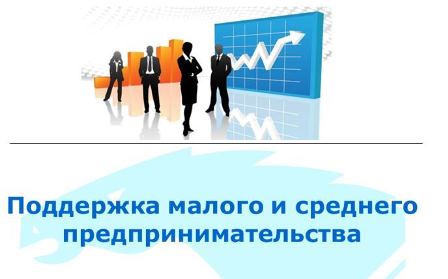 Объем финансирования за счет средств местного бюджета составил 3 тыс. рублей или 100,0 % к плану.Реализация государственной политики по поддержке и развитию предпринимательства в Ичалковском муниципальном районе осуществлялась с помощью муниципальной программы «Развитие и поддержка субъектов малого и среднего предпринимательства в Ичалковском муниципальном районе на 2015-2017 годы».Малый бизнес – один из важнейших факторов экономического роста. Сегодня он решает многие социальные проблемы развития общества, создает новые рабочие места, расширяет круг предоставляемых товаров и услуг и т.д. На сегодняшний день малые предприятия являются сдерживающим фактором развития безработицы. Основная цель программы - обеспечение условий развития малого и среднего предпринимательства, направленного на улучшение социально-экономической ситуации в муниципальном образовании, выражающееся в росте численности занятых, объеме производства, увеличении налоговых поступлений в бюджет. План мероприятий на 2018 год реализован в полной степени. Основными задачами муниципальной политики поддержки малого и среднего предпринимательства являются:- формирование в пределах полномочий органов местного самоуправления благоприятной правовой среды для развития малого и среднего предпринимательства;-развитие инфраструктуры, обеспечивающей доступность получения предпринимателями консультаций и деловых услуг;- повышение престижа предпринимательства;- развитие социального партнерства, защита трудовых прав работников малых предприятий и индивидуальных предпринимателей.Исходя из финансовых возможностей бюджета, основными мероприятиями программы, которые способствуют развитию предпринимательства в муниципальном образовании, являются:Совершенствование муниципальной политики поддержки малого и среднего предпринимательства;Создание инвестиционных площадок для строительства на них средними и малыми предприятиями (в том числе и микропредприятиями) социально-значимых объектов; Развитие районной инфраструктуры поддержки малого предпринимательства.В ходе реализации программы планируется достижение следующих результатов: качественное улучшение условий для развития предпринимательской деятельности и здоровой конкурентной среды, развитие инфраструктуры поддержки предпринимательства, рост количества субъектов малого и среднего бизнеса, увеличение объема налоговых поступлений с их стороны в бюджет района и числа рабочих мест на малых и средних предприятиях. Малое предпринимательство сегодня выполняет три важнейшие функции в социально-экономическом развитии Ичалковского муниципального района: обеспечивает занятость, внедряет новые технологии и обеспечивает значительные поступления в консолидированный бюджет Ичалковского муниципального района.Структура малого предпринимательства Ичалковского муниципального района: индивидуальных предпринимателей и КФХ – 235единиц, малых предприятий юридических лиц – 69 единицы и всего субъектов 304 единиц. В 2017 году число субъектов малого предпринимательства на 10000 чел. населения составляло 166 единицы. В 2018 году этот показатель составил 168 ед. Численность индивидуальных предпринимателей сократилась на 3 чел.На 2019 год и последующие годы, число субъектов малого предпринимательства на 10000 чел. населения будет повышаться до 172 ед., 173 ед., 174 ед. соответственно. В 2018 среднесписочная численность работников (без внешних совместителей и работников несписочного состава) составила 3201человек, среднесписочная численность работников (без внешних совместителей) малых и средних предприятий - 1929 и всего по району 5130 чел. Доля среднесписочной численности работников (без внешних совместителей) малых и средних предприятий в среднесписочной численности работников (без внешних совместителей) всех предприятий и организаций в 2018 году составила 37,6%. (Уменьшение численности населения района).В районе малое предпринимательство характеризуется главным образом предприятиями, осуществляющими свою деятельность в области торговли и общепита. На рынке бытовых услуг Ичалковского муниципального района представители малого и среднего бизнеса, индивидуальные предприниматели освоили практически все виды бытовых услуг: парикмахерские, фотоуслуги, ремонт обуви, ремонт и пошив одежды, столярные работы, техническое обслуживание автомобилей, ритуальные услуги. Доля оборота субъектов малого и среднего предпринимательства в общем обороте по району за 2018 год составила 78,2 %. В объектах потребительского рынка на территории Ичалковского муниципального района установлены post-терминалы по обслуживанию потребителей с применением банковских карт.Субъекты малого и среднего предпринимательства активно участвуют в жизни муниципального образования, выступая спонсорами, принимают участие в выставках и ярмарках.АНО «Центр поддержки предпринимательства Республики Мордовия» совместно с администрацией Ичалковского муниципального района в 2018 году провели несколько семинаров и тренингов с предпринимателями района.В целях реализации мероприятий, направленных на снижение напряженности на рынке труда, незанятым и безработным гражданам предоставляется информация и консультация по получению единовременной финансовой помощи в ГКУ «Центр занятости населения».Создание благоприятных условий для развития малого и среднего предпринимательства является одной из основных задач органов местного самоуправления.  Администрацией проводились мероприятия, направленные на развитие предпринимательской инициативы, использование творческих способностей, умений и навыков, различные конкурсы, в которых активно участвовали начинающие предприниматели. Ежегодно администрацией Ичалковского муниципального района проводится организация мероприятий, посвященных профессиональному празднику "День предпринимателя», 2018 год не стал исключением. В муниципальном образовании сформирована инфраструктура поддержки малого предпринимательства. В тесном контакте с предпринимателями работают администрация Ичалковского муниципального района, коммерческие банки, налоговые органы. В 2018 году администрацией проводилась работа по привлечению субъектов малого предпринимательства к участию в ярмарках проводимых на территории района. Для координации деятельности между органами местного самоуправления и предпринимательскими структурами в районе создан и работает Совет предпринимателей, который является консультативным органом, призванным способствовать реализации государственной политики в области становления и укрепления предпринимательского сектора экономики района.В соответствии Законом Республики Мордовия от 29 июня 2015 года №50-З «Об оценке регулирующего воздействия проектов муниципальных нормативных правовых актов и экспертизе муниципальных нормативных правовых актов, затрагивающих вопросы осуществления предпринимательской и инвестиционной деятельности», постановлением администрации Ичалковского муниципального района от 17 января 2017 года № 14 «О порядке проведения оценки регулирующего воздействия проектов муниципальных нормативных правовых актов и экспертизы муниципальных нормативных правовых актов, затрагивающих вопросы осуществления предпринимательской и инвестиционной деятельности» ежегодно утверждается план проведения и проводится экспертиза нормативных правовых актов органов местного самоуправления Ичалковского муниципального района, затрагивающих вопросы осуществления предпринимательской и инвестиционной деятельности. Активная работа ведется по содействию развитию конкуренции Ичалковского муниципального района. В целях координации деятельности по вопросам внедрения на территории Ичалковского муниципального района Стандарта развития конкуренции в субъектах РФ, а также в целях обеспечения реализации системного подхода к деятельности по содействию развитию конкуренции в районе, создана рабочая группа по развитию конкуренции в Ичалковского муниципальном районе (постановление администрации Ичалковского муниципального района от 12.01.2017 г. №7). Определен перечень приоритетных и социально-значимых рынков района, а также разработан и утвержден план мероприятий («дорожная карта») по содействию развитию конкуренции Ичалковского муниципального района. Определен список экспертов по содействию в проведении мониторинга состояния конкурентной среды, разработана анкета для потребителей товаров и услуг, разработана и утверждена Инвестиционная стратегия Ичалковского муниципального района Республики Мордовия до 2022 года (постановление от 13.02.2017 г. №49). Реализация Инвестиционной стратегии позволит поднять уровень благосостояния населения, выровнять уровень инвестирования в приоритетные направления экономики, а также повысить степень интенсивности использования инновационных технологий в приоритетной отрасли экономики - сельском хозяйстве, а также продукции и услугах, производимых этой отраслью. Вся эта информация размещена на официальном сайте администрации Ичалковского муниципального района в разделе «Развитие конкуренции и инвестиционной деятельности». По оценке выполнения плана по реализации Программы проводится сравнение: фактических сроков реализации мероприятий плана с запланированными; фактически полученных результатов с ожидаемыми. Из 24 мероприятий программы исполнено 24. Степень выполнения запланированных мероприятий и получения ожидаемых результатов составил 100 %. Средняя степень достижения значений показателей (индикаторов) составила 85,8%.В целом уровень эффективности реализации программы свидетельствует о эффективности программы.3. О ходе реализации и оценке эффективности муниципальной программы Ичалковского муниципального района «Повышение эффективности управления муниципальными финансами в Ичалковском муниципальном районе Республики Мордовия на 2015-2022 годы»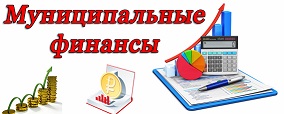 Объем финансирования составил 4724,6 тыс. рублей или 98,8 % к плану (план-4784,4 тыс. рублей), в том числе за счет средств:
республиканского бюджета 651,0 тыс. рублей или 100,0 % к плану;местного бюджета 4073,6 тыс. рублей или 98,6% к плану;Муниципальная программа Ичалковского муниципального района «Повышение эффективности управления муниципальными финансами в Ичалковском муниципальном районе Республики Мордовия на 2015-2022 годы», утверждена Постановлением администрации Ичалковского муниципального района от 01 декабря 2014 года №789. В Программу были внесены изменения, утвержденные постановлениями администрации Ичалковского муниципального района от 29.12.2015 г. № 901, от 01.02.2016 г. №81, от 25.04.2016 г. №302, от 28.12.2016 г. № 869, от 04.05.2017 г. № 256, от 01.09.2017 г. №518.Ответственным исполнителем Программы является Финансовое управление Администрации Ичалковского муниципального района.Современное состояние и развитие системы управления муниципальными финансами в Ичалковском муниципальном районе характеризуется проведением ответственной и прозрачной бюджетной политики, концентрацией бюджетных инвестиций на реализацию приоритетных инвестиционных проектов и программ, направленностью бюджетных расходов на оптимизацию бюджетной сферы, ее эффективное функционирование и повышение качества оказываемых муниципальных услуг.При этом устойчивая система муниципальных финансов играет одну из ключевых ролей в модернизации экономики района, создании условий для повышения ее эффективности и конкурентоспособности, долгосрочного устойчивого развития и улучшения инвестиционного климата. Процесс реформирования системы управления муниципальными финансами Ичалковского муниципального района осуществлялся в рамках проводимой в Российской Федерации бюджетной реформы. Были реализованы последовательные процессы реформирования бюджетного процесса в целях совершенствования системы управления региональными финансами, повышения эффективности бюджетных расходов и перехода к новым методам бюджетного планирования, ориентированного на конечный результат.Была проведена работа по формированию нормативно-правовой и организационной базы регулирования бюджетных отношений. Поэтапно внедрялись инструменты бюджетирования, ориентированного на результат. Вместе с тем развитие бюджетного законодательства и бюджетной системы Российской Федерации, а также тенденции в российской экономике в целом, ставят задачи по дальнейшему совершенствованию и развитию бюджетного процесса и управления муниципальными финансами в районе.В 2018 году продолжились укрепление бюджетной системы района, повышение ее устойчивости и сбалансированности. Формирование и исполнение бюджета в программном формате позволило достичь установленный Программой удельный вес расходов бюджета, формируемых в рамках муниципальных программ, в общем объеме расходов бюджета –85 % при запланированном 80 % уровне.В 2018 году произведены расходы на общую сумму 359 472 тыс. рублей, что составляет 98,6 % от запланированного объема расходов. Отклонение исполнения бюджета по расходам составило 1,4 % при запланированном отклонении в 6 %. Прогноз собственных доходов за 2018 год Ичалковским муниципальным районом выполнен на 101,9% (прогноз 92931,2 тыс. руб., факт 94789,7 тыс. руб.). Дополнительно поступило 1858,5 тыс. руб. Темп роста к аналогичному периоду 2017 г. составил 116,3%. Доля налоговых и неналоговых доходов местного бюджета (за исключением поступлений налоговых доходов по дополнительным нормативам отчислений) в общем объеме собственных доходов бюджета муниципального образования (без учета субвенций) в 2018 году по сравнению с 2017 годом  увеличилась на 9,3 %. Это связано с уменьшением субвенций и субсидий, выделяемых из бюджета Республики Мордовия на развитие образования. Администрациями сельских поселений продолжится работа по оформлению невостребованных земельных долей из земель сельскохозяйственного назначения. Из 21,7 тыс га, признанных невостребованными, в муниципальную собственность оформлено 11,8 тыс. га или 54,4% . В собственность сельхозпредприятий по преимущественному праву муниципалитетами продано и  передано  чуть более 5 тыс.  га. В 2019 году сельхозпредприятиям на тех же условиях  будет передано в аренду либо продано в собственность около 2,9 тыс. га, что послужит дополнительным источником доходной части бюджетов сельских поселений. На 2019 – 2020г.г. планируется увеличивать долю налоговых и неналоговых доходов местного бюджета, изыскивая дополнительные источники доходов.Доходная часть консолидированного бюджета составила 362,2 млн. рублей, в том числе собственные доходы 94,8 млн. рублей или 26,2 % в общем объеме.При соблюдении порядка и сроков разработки проекта бюджета, а также установленных бюджетным законодательством требований о составе отчетности об исполнении бюджета Ичалковского муниципального района, в отчетном году были приняты Решения Совета депутатов Ичалковского муниципального района на очередной финансовый год и плановый период, которые были подписаны и обнародованы. Так же было осуществлено своевременное формирование и исполнение бюджетных расходов.Доля просроченной кредиторской задолженности по оплате труда (включая начисления на оплату труда) муниципальных учреждений в общем объеме расходов муниципального образования на оплату труда (включая начисления на оплату труда) – кредиторская задолженность по оплате труда в муниципальных учреждениях отсутствует.Расходы бюджета муниципального образования на содержание работников органов местного самоуправления, в расчете на одного жителя муниципального образования, за 2018 год по сравнению с 2017 годом увеличились на 212,6 руб. –по результатам оценки эффективности деятельности органов местного самоуправления и повышения налогового потенциала районом получены гранты.В 2018 году произошло объединение 3 –х сельских поселений (Тархановское в Берегово-Сыресевское, Резоватовское в Ладское, Пермеевское в Лобаскинское). В 2019 году процесс укрупнения затронет Кергудское поселение, которое будет объединено с Кемлянским.Оптимизация бюджетных расходов позволила уменьшить долю неэффективных расходов бюджета Ичалковского муниципального района, а в результате поступлении запланированных налоговых и неналоговых доходов произошло наращивание доходного потенциала.В результате развития информационных систем и ресурсов, усовершенствовали составление бюджета Ичалковского муниципального района и отчета о его исполнении.В целях обеспечения информацией о бюджете Ичалковского муниципального района в более доступной форме, разработана брошюра «Бюджет для граждан», которая публикуется на официальном интернет-сайте администрации Ичалковского муниципального района Подводя итоги можно отметить, что реализация Программы в 2018 году позволила:1) обеспечить сбалансированность консолидированного бюджета Ичалковского муниципального района в соответствии с требованиями Бюджетного кодекса Российской Федерации;2) увеличить объем налоговых и неналоговых доходов консолидированного бюджета Ичалковского муниципального района;3) определение финансовых условий на долгосрочную перспективу для решения задач социально-экономического развития Ичалковского муниципального района;4) создание условий для повышения эффективности управления муниципальными финансами в Ичалковском муниципальном районе при выполнении муниципальных функций и обеспечении потребностей граждан и общества в муниципальных услугах, повышения их доступности и качества;5) повышение бюджетной дисциплины органов местного самоуправления.Исходя, из вышеизложенного следует, что программа работает и может быть признана высокоэффективной и целесообразной к финансированию на 2019 год с учетом корректировки объемов финансирования.Степень выполнения запланированных мероприятий и получения ожидаемых результатов составил 100 %. Средняя степень достижения значений показателей (индикаторов) составила 326,6%.4.О ходе реализации муниципальной программы «Развитие информационных технологий и формирование информационного общества в Ичалковском муниципальном районе на 2016-2019 годы»Объем финансирования за счет средств местного бюджета составил 83,8 тыс. рублей или 41,9 % к плану.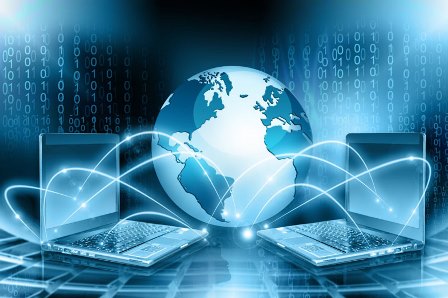 Муниципальная программа «Развитие информационных технологий и формирование информационного общества в Ичалковском муниципальном районе на 2016-2019 годы» была утверждена постановлением администрации Ичалковского муниципального района от 08 февраля 2016 года №95.Развитие и использование ИКТ в Ичалковском муниципальном районе, учитывая комплексный характер процессов информатизации, нуждается в системном анализе, предусматривающем как оценку состояния условий (факторов) развития и широкомасштабного использования ИКТ, которые сложились в Ичалковском муниципальном районе (экономическая среда, человеческий капитал, регулирование сферы ИКТ), так и характеристику основных направлений развития информатизации (использование ИКТ в муниципальном управлении, образовании, здравоохранении, культуре, и других отраслях экономики). Использование новых информационных технологий позволит повысить эффективность работы органов местного самоуправления Ичалковского муниципального района Республики Мордовия за счет обработки информации в режиме реального времени и независимости от человеческого фактора при обработке, хранении и передаче информации.Кроме того, социально-экономический эффект от реализации Программы достигается снижением административной нагрузки на органы местного самоуправления, связанной со снижением временных и финансовых затрат на межведомственное взаимодействие, в том числе на получение ими необходимой информации, в результате интеграции районных, региональных и ведомственных автоматизированных информационных систем, а также при взаимодействии органов местного самоуправления с населением и организациями.Реализация Программы обеспечивает гарантированный уровень информационной открытости органов местного самоуправления Ичалковского муниципального района, повышение уровня доверия к власти и сокращение затрат времени на обеспечение доступа населения Ичалковского муниципального района к информации о деятельности органов местного самоуправления за счет функционирования web-сайтов, развития их информационного наполнения и функциональных возможностей, а также обеспечения тематического доступа к размещаемой на них информации.За 2018 год выполнены следующие мероприятия:Обеспечение функционирования единой телекоммуникационной сети органов государственной власти Республики Мордовия на базе скоростной информационной магистрали органов государственной власти и Администрации Ичалковского муниципального;Развитие локальной вычислительной сети в Администрации Ичалковского муниципального района (оснащение сервером, рабочими станциями, оргтехникой, системным и прикладным программным обеспечением, средствами автоматизации);Обеспечение функционирования системы ведомственного, межведомственного и межуровневого электронного документооборота, и автоматизированного делопроизводства;Функционирование Интернет-сайта и технической поддержки органов местного самоуправления Ичалковского муниципального района.Реализация данных мероприятий позволило: участвовать в совещаниях проводимых органами государственной власти республики в формате видеоконференцсвязи, подключить рабочие места муниципальных служащих администрации муниципального района к сети Интернет, пользоваться правовой системой Гарант, сократить время для оказания некоторых муниципальных услуг, сделать работу органов местного самоуправления более прозрачной, доступной для граждан которые интересуются жизнью района.Для улучшения работы скоростной информационной магистрали органов государственной власти и органов местного самоуправления Республики Мордовия увеличена скорость передачи данных до 30Мбит/сек.Осуществлен переход администраций района, городского и сельских поселений на новую систему исполнения услуг СИУ МВВ. Также в рамках данной программы были приобретены: многофункциональное устройство (устройство, сочетающее в себе функции принтера, сканера,  копировального модуля), сканер, шредер, антивирусная защита для ЭВМ.В течение года продолжилась реализация мер, направленных на приоритетное развитие информационных технологий в обществе и в работе ОМСУ.Степень выполнения запланированных мероприятий и получения ожидаемых результатов составил 100 %. Средняя степень достижения значений показателей (индикаторов) составила 100,0 %.Вывод: по итогам 2018 года программа - Высокоэффективна.5. О ходе реализации муниципальной программы «Профилактика правонарушений на территории Ичалковского муниципального района Республики Мордовия на 2016-2018 годы»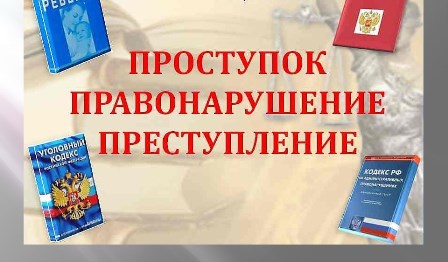 Объем финансирования за счет средств местного бюджета составил 50,0 тыс. рублей или 100 % к плану.Программа «Профилактика правонарушений на территории Ичалковского муниципального района Республики Мордовия на 2016-2018 годы», утверждена Постановлением администрации Ичалковского муниципального района от 11 июля 2016 года № 499 и заложила основы системного межведомственного подхода к профилактике правонарушений в районе, способствовала формированию новых направлений в работе органов местного самоуправления по организации профилактики наркомании, алкоголизма, правонарушений среди населения, реализации комплекса мер по развитию межведомственного профилактического взаимодействия.Основная цель программы - обеспечение безопасности граждан на территории Ичалковского муниципального района.Координация деятельности субъектов профилактики правонарушений в районе возлагается на Межведомственную комиссию по профилактике правонарушений Ичалковского муниципального района. Межведомственная комиссия по профилактике правонарушений Ичалковского муниципального района является совещательным коллегиальным органом и создана в целях осуществления координации работы, укрепления взаимодействия органов входящих в многоуровневую систему профилактики правонарушений и обеспечения безопасности граждан, снижения уровня преступности, создания системы социальной профилактики правонарушений, направленной на борьбу с пьянством, алкоголизмом, наркоманией, преступностью, безнадзорностью и беспризорностью несовершеннолетних, незаконной миграцией и на ресоциализацию лиц, освободившихся из мест лишения свободы.В течении года проведено 4 заседания Межведомственной комиссии по профилактике правонарушений, где были рассмотрены вопросы согласно плану работы комиссии. Проведено заслушивание докладов о крименногенной обстановки на территории района и работе правоохранительных органов. Участковые уполномоченные полиции выступили с отчетом на обслуживаемых административных участках. В сентябре 2018 г. была создана добровольная народная дружина, утвержден ее устав. Народные дружинники совместно с участковыми уполномоченными, сотрудником ПДН проводят проверки мест сбора и отдыха молодежи, участвуют совместно с сотрудниками ГИБДД в рейдах по обеспечению безопасности движения на дорогах района. Общественный порядок при проведении массовых мероприятий обеспечивался сотрудниками ММО МВД России "Ичалковский", а также членами общественного объединения правоохранительной направленности Ичалковского МР, ДНД. Врачи различных специальностей ГБУЗ РМ "Ичалковская ЦРБ" принимали участие в родительских собраниях, беседах, читают лекции  о формировании устойчивых стереотипов здорового образа жизни. Среди детей и подростков: 7-10 лет проведено 2 занятия по теме:"Курение" (44 участника), "Физическая активность" -3 занятия (44 уч.), 10-14 лет проведено 10 занятий, из них 4 - "Физическая активность"(42 уч.), 2 - "Курение"(52 уч.), 4 - "Наркотики"(60 уч.); среди категории  населения 14-18 лет проведено 13 занятий, из низ: "Физическая активность" -3 занятия (38 уч.), "Курение"(60 уч.), "Наркотики" - 4 (60уч.) .Проведена акция среди молодежи "Мир без наркотиков" - 200 участников. Информация о вреде злоупотребления алкоголем, наркотиками и психоактивными веществами, курением, о ВИЧ-инфекции изложена в форме санитарных бюллетеней, брошюр, оформлены уголки здоровья, стенды в школах, СУЗах и ФАПах, опубликованы статьи в районной газете «Земля и люди». В сентябре 2018 г. была проведен зональная республиканская Спартакиада «Старты надежд» среди несовершеннолетних, находящихся в социально-опасном положении и проживающих в семьях, находящихся в социально-опасном положении на территории Ичалковского муниципального района в ФОКе им. М.Т. Шубиной. Комиссией по делам несовершеннолетних и защите их прав Ичалковского муниципального района Республики Мордовия совместно с представителями системы профилактики правонарушений выявляются и обследуются семьи, находящиеся в социально опасном положении, а также дети, находящиеся в трудной жизненной ситуации. КДН и ЗП Ичалковского муниципального района за 2018 г. проведено 21 заседание комиссии. В ноябре прошли Дни правовой помощи в школах и СУЗах района, где представителями различных структур и учреждений проведены беседы по вопросам правового просвещения учащихся и студентов. В рамках летней оздоровительной кампании на базе 5 школ работали 13 лагерей, общее количество детей – 443. Среди школьников старших классов и студентов проведено анонимное социальное-психологическое тестирование. В 7 школах района функционируют кружки: спортивные, рукоделие, хоровой, краеведение, робототехники, музыкальные, а также направленные на углубленное изучение школьных дисциплин, с охватом 355 детей. В образовательных учреждениях проводились тематические встречи по предупреждению детского дорожно-транспортного травматизма, родительские собрания, а также беседы с детьми , где обсуждались вопросы о вреде курительных смесей и спайсов.  В учебный план МБУДОД  «Ичалковский дом детского творчества включено 5 направленностей образовательных программ: туристко – краеведческое, социально-педагогическое, естественнонаучное, техническое и  художественное, с охватом 1137 учащихся. В МБУДО «Ичалковская детско-юношеская спортивная школа» обучаются 491 учащийся  по 12  направлениям таким как, греко-римская борьба, вольная борьба, волейбол, футбол, баскетбол, художественная гимнастика, легкая атлетика, лыжные гонки, рукопашный бой, ВМХ, армрестлинг, настольный теннис. За 2017 – 2018 учебный год учащиеся Ичалковской ДЮСШ и общеобразовательных школ района приняли участие в 27 соревнованиях районного уровня, 59 республиканского и 13 Всероссийского уровня и уровня ПФО.В рамках проведения межведомственной операции «Подросток – 2018 г. (весенне- осенний период)  ГКУ РМ «Центр занятости населения Ичалковский»  было трудоустроено на временные рабочие места 60 подростков (по уборке и благоустройству населенных пунктов, памятников, обелисков, аллей, цветочных клумб). Заявления по вопросу трудоустройства и в профессиональном обучении от граждан, освобожденных из мест лишения свободы, а также лиц, осужденных без изоляции от общества в течение 2018 года в Центр не поступали. В МБУДО «Ичалковская детско-юношеская спортивная школа» обучаются 491  учащийся  по 12  направлениям таким как, греко-римская борьба, вольная борьба, волейбол, футбол, баскетбол, художественная гимнастика, легкая атлетика, лыжные гонки, рукопашный бой, ВМХ, армрестлинг, настольный теннис. За 2017 – 2018 учебный год учащиеся Ичалковской ДЮСШ и общеобразовательных школ района приняли участие в 27 соревнованиях районного уровня, 59 республиканского и 13 Всероссийского уровня и уровня ПФО.Для организации досуга и пропаганды здорового образа жизни в районе проводятся различные спортивные мероприятия, рассчитанные на вовлечение как можно большего количества населения в занятия спортом. Одним из них является районная спартакиада, рассчитанная на все категории граждан, включая инвалидов.Учреждениями культуры Ичалковского района  с целью профилактики правонарушений, наркомании и алкоголизма проводились круглые столы, беседы,  программа по борьбе с негативными явлениями среди молодежи, разрабатывались, распространялись на территории района материалы социальной рекламы, направленные на предупреждение правонарушений, были оформлены книжные выставки, уголки правовой информации, посвященные указанным проблемам, информ-дайджесты.В рамках выполнения мероприятия  «Реализация мероприятий по укреплению общественного порядка и обеспечению общественной безопасности» программы на 2018 год решены вопросы по устройству системы видеонаблюдения на объекте "ПАРК-СКВЕР" с. Кемля на сумму 48,0 тыс. рублей, в том числе: 38,0 тыс. рублей - приобретение видеокамеры и видеорегистратора, 10,0 тыс. рублей - монтаж (установка) оборудования; 2,0 тыс. рублей. - участие в мероприятие с несовершеннолетними, состоящими на учетах в КДН и ЗП ("Старты надежд"). Степень выполнения запланированных мероприятий и получения ожидаемых результатов составил 100 %. Средняя степень достижения значений показателей (индикаторов) составила 77,7 %. Вывод об эффективности реализации муниципальной программы –эффективная. О ходе реализации муниципальной программы Муниципальная программа Ичалковского муниципального района «Жилище» на 2015-2019 годыОбъем финансирования составил 4506,8 тыс. рублей или 99,9 % к плану (план-4511,9 тыс. рублей), в том числе за счет средств: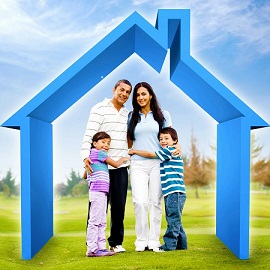 федерального бюджета 2733,7 тыс. рублей или 100% к плану;республиканского бюджета 683,4 тыс. рублей или 100% к плану;местного бюджета 68,1 тыс. рублей или 93,0% к плану;внебюджетные источники 1021,6 тыс. рублей или 100% к плану.Муниципальная программа Ичалковского
муниципального района «Жилище» на 2015-2019 годы утверждена Постановлением Администрации Ичалковского муниципального района от 29 января 2015 года № 64.Основная цель программы государственная поддержка в решении жилищной проблемы молодых семей, признанных в установленном порядке, нуждающимися в улучшении жилищных условий; создание условий для приведения коммунальной инфраструктуры в соответствие со стандартами качества, обеспечивающими комфортные условия проживания.Основными источниками финансирования программы являются средства:федерального бюджета, предоставляемые на конкурсной основе в форме субсидий бюджету Ичалковского муниципального района на софинансирование предоставления социальных выплат в рамках мероприятий программы;республиканского бюджета Республики Мордовия, предоставляемые на конкурсной основе в форме субсидий бюджету Ичалковского муниципального района на софинансирование предоставления социальных выплат в рамках мероприятий программы;средства районного бюджета Ичалковского муниципального района;средства кредитных и других организаций, предоставляющих молодым семьям кредиты и займы на приобретение жилого помещения или строительство жилого дома, в том числе ипотечные жилищные кредиты;средства молодых семей, используемые для частичной оплаты стоимости приобретаемого жилого помещения или строительство жилого дома.В 2018 году вручены свидетельства о праве на получение социальной выплаты на приобретение жилья трем молодым семьям. Семьи, являющиеся участниками программы, не получившие помощь в 2018 году, включены в список претендентов на получение социальных выплат на 2019 год. Так же была приобретена благоустроенная квартира площадью 45,9 м2 для детей-сирот и детей, оставшиеся без попечения родителей по договорам найма специализированных жилых помещений. Оценка инвестиционных вложений населения свидетельствует о том, что в настоящее время рынок жилья не может получить должного развития только за счет мобилизации средств граждан. Это связано с малой платежеспособностью людей, в первую очередь, молодых. Лишь при условии, что государство выступит гарантом в сфере решения проблем жилья, население сможет стать полноценным субъектом этого рынка. Программа наряду с ориентацией на потребности молодой семьи, как социально незащищенной группы населения, делает новый акцент на решение жилищных проблем значительной части работающей молодежи, располагающей определенным стабильным доходом и желающей улучшить свои жилищные условия.Показатели программы достигли запланированного уровня. Степень выполнения запланированных мероприятий и получения ожидаемых результатов составил 100 %. Средняя степень достижения значений показателей (индикаторов) составила 100,0 %.Уровень эффективности реализации программы свидетельствует о эффективности программы.7. О ходе реализации муниципальной программы «Доступная среда» Ичалковского муниципального района Республики Мордовия на 2015-2019 годы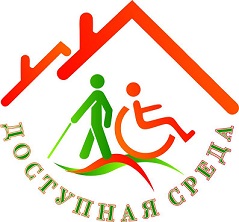 Утверждена Постановлением Администрации Ичалковского муниципального района от 14 апреля 2015 года № 273. Объем финансирования составил 33,0 тыс. рублей или 100,0 % к плану.Основной целью программы является обеспечение беспрепятственного доступа (далее - доступность) к приоритетным объектам и услугам в приоритетных сферах жизнедеятельности инвалидов и других маломобильных
групп населения (людей, испытывающих затруднения при самостоятельном передвижении, получении услуг, необходимой информации) на территории Ичалковского муниципального района.Программа предусматривает комплексные мероприятия по созданию условий для реабилитации и интеграции инвалидов в общество, обеспечению доступности объектов социальной, транспортной, инженерной инфраструктуры и услуг для инвалидов и других маломобильных групп населения, а также повышению уровня и качества их жизни.В Ичалковском районе работают 4 первичных организации инвалидов, охватившие 5 населенных пунктов.Рабочее помещение общество разделяет с обществом ветеранов войны и труда. В их распоряжении отдельный кабинет. У районной организации имеется 1 ксерокс. Для работы используется компьютер, выделенный Мордовской Республиканской организацией общероссийской общественной организации «Всероссийское общество инвалидов».На заседаниях президиума Ичалковской районной организацией рассматриваются различные вопросы: об участии инвалидов в общественной жизни района, о проведении декадника инвалидов, об организации новогодних подарков для детей-инвалидов и поздравлении Деда Мороза и Снегурочки в Новогодние и Рождественские праздники, и др. В результате инвалиды принимали участие в фестивалях, в кружках, спортивных мероприятиях, на встречах «круглых столах», на занятиях компьютерной грамотности. Возле всех значимых организаций возведены пандусы для инвалидов-колясочников.Велась систематическая работа по обновлению данных по первичным организациям Ичалковской районной организации инвалидов.	Значительное место занимают вопросы организационной работы. Проводились заседания президиума, обучающие семинары с привлечением председателей первичек и членов РОИ. Решались общие для всех инвалидов проблемы жизнедеятельности: участие инвалидов в культурной и общественной жизни района, доступность объектов социальной инфраструктуры для маломобильных групп инвалидов, об участие инвалидов в благотворительной программе «Статус: Онлайн», предусматривающая обучение компьютерной грамотности людей старшего поколения и совершеннолетних людей с ограниченными возможностями.  В результате инвалиды принимают участие в фестивалях, в кружках, спортивных мероприятиях, на встречах «круглый стол», на занятиях компьютерной грамотности. Возле всех значимых организаций возведены пандусы для инвалидов-колясочников.Ежегодно проводится декадник инвалидов. В состав оргкомитета, кроме председателя районной организации входят: директор учреждения соц.защиты населения, начальник отделения Пенсионного Фонда,  председатель общества ветеранов, руководители коммунальной службы, медицинского, культурного обслуживания. Утверждается план мероприятий в ходе декадника. Ведется работа по налаживанию связей Ичалковской районной организации с организациями и предприятиями различных форм собственности. С целью привлечения инвалидов в общество, выезжаем в администрации сельских поселений, встречаемся с инвалидами на дому. В результате в общество инвалидов принято за истекший период 34 человека. Усиленно ведется работа по налаживанию связей общества с другими общественными организациями, частными предпринимателями, предприятиями и организациями различных форм собственности для оказания помощи инвалидам. Большая работа в этом направлении проводилась в декадник инвалидов. Каждый посещаемый инвалид получил еще и подарок. Проводится работа по привлечению инвалидов к культурной и спортивной жизни. В результате чего инвалиды стали посещать культурно-массовые мероприятия. А именно, в текущем году 6 человек посещают занятия хорового пения и художественного чтения, 5 человек принимали участие в спортивных мероприятиях района и республики, 6 человек приняли участие в республиканском смотре-конкурсе «Шумбрат, Мордовия», 1 инвалид принял участие в республиканском фестивале народного творчества инвалидов «Вместе мы сможем больше», 10 человек посещают группу «Здоровья» при районном ФОКе. Ичалковское районное общество инвалидов тесно сотрудничает с коллективом районной газеты «Земля и люди». Вместе присутствуют на встречах с населением, проводят подворные обходы, предоставляют материалы по проделанной работе. В частности, за 2018 год было подготовлено в печать 4 статьи: об участии инвалидов в крестном ходе к месту жительства святого Преподобного Филарета Ичалковского,  об участии инвалидов в спортивных мероприятиях, проводимых  «Прометеем», о чествовании инвалидов в период декадника инвалидов, о проведении Рождественской елки. В 2018 году напечатано 6 статей: по итогам республиканских конкурсов, об экскурсиях в с. Болдино и Национальный парк «Смольный», публикацию об интересных людях.  Ежегодно проводится благотворительная акция «Добро без границ», в ходе которой собрано в 2018 году 180 тысяч рублей.В Ичалковском функционирует Дом-интернат общего типа, в котором проживает 50 человек. В стационарном учреждении созданы необходимые условия для быта: одно - двухместные благоустроенные комнаты для проживания, оборудованные необходимой мебелью, инвентарем. Норма предоставления площади спальных помещений соответствует требованиям СанПиН 2.1.2.2564-09 "Гигиенические требования к размещению, устройству, оборудованию, содержанию объектов организаций здравоохранения и социального обслуживания, предназначенных для постоянного проживания престарелых и инвалидов, санитарно-гигиеническому и противоэпидемическому режиму их работы".Ежегодно укрепляется и расширяется лечебная база. Для оказания медицинской помощи в учреждении оборудованы кабинеты физиотерапии, массажа, лечебной физкультуры, сенсорные комнаты и кабинеты психологической разгрузки, стоматологические кабинеты, лаборатории. Для проведения медикаментозного лечения имеются процедурные кабинеты.Приобретается необходимое медицинское, технологическое оборудование, автотранспорт, средства реабилитации коллективного пользования (подъемники, передвижные умывальники, кресла-стулья с санитарным оснащением, кресла-каталки, медицинские кровати, против пролежневые матрацы для лежачих больных).В учреждении созданы запасы лекарственных средств.Ежегодно проводится углубленный осмотр проживающих врачами лечебно-профилактических учреждений здравоохранения.Службой социальной защиты населения предоставляется 98 видов выплат. Среднемесячный показатель по клиентской службе — 834 обращений. За 2018 год автономной некоммерческой организацией «Исток» обслужено 497 человек, в том числе с предоставлением разовых услуг.В рамках программы «Старшее поколение» в месячник Пожилых людей помощь получили 5130 человек, на общую сумму 974082 рублей, в том числе по линии Минсоцзащиты 10 человек пенсионного возраста по 2,0 тыс. рублей. Это больше по сравнению с 2017 годом на 20%. В декадник инвалидов помощь получили 256 инвалида, на общую сумму 238872 рублей, в том числе по линии Минсоцзащиты 23 семьи по 2,0 тыс. рублей.За последние пять лет наблюдается сокращение количества граждан, нуждающихся в помещение в дома-интернаты: если в 2017 году их число составило 17 человек, то в 2018 году снизилось до 11 человек.В рамках оздоровления детей по линии Министерства социальной защиты населения в Оздоровительных лагерях и санаториях Республики Мордовия отдохнули 96 детей из семей, находящихся в трудной жизненной ситуации.Степень выполнения запланированных мероприятий и получения ожидаемых результатов составил 100 %. Уровень эффективности реализации программы свидетельствует о ее эффективности.8. О ходе реализации муниципальной программы «Устойчивое развитие сельских территорий Ичалковского муниципального района Республики Мордовия на 2014-2017 годы и на период до 2020 года»Объем финансирования составил 25992,2 тыс. рублей или 99,9 % к плану (план-25998,7 тыс. рублей), в том числе за счет средств: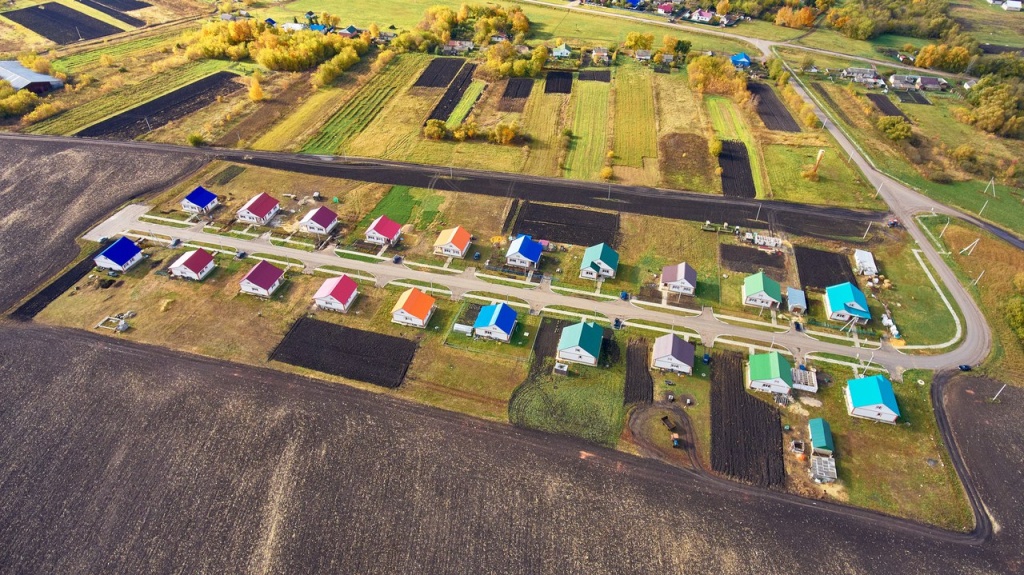 федерального бюджета 19018,3 тыс. рублей или 100% к плану;республиканского бюджета 4902,9 тыс. рублей или 100% к плану;
местного бюджета 2071,0 тыс. рублей или 99,7% к плану;внебюджетные источники 9900,8 тыс. рублей или 100% к плану.Муниципальная программа «Устойчивое развитие сельских территорий Ичалковского муниципального района Республики Мордовия на 2014-2017 годы и на период до 2020 года» утверждена Решением Сессии Совета депутатов Ичалковского муниципального района от 26 сентября 2013 года № 103. Программа направлена на создание предпосылок для устойчивого развития сельских территорий муниципального района посредством достижения следующих целей:улучшение условий жизнедеятельности на сельских территориях;улучшение инвестиционного климата в сфере АПК на сельских территориях за счет реализации инфраструктурных мероприятий в рамках настоящей Программы;содействие созданию высокотехнологичных рабочих мест на сельских территориях Ичалковского муниципального района;активизация участия граждан, проживающих на сельских территориях Ичалковского муниципального района, в решении вопросов местного значения;формирование позитивного отношения к развитию сельских территорий Ичалковского муниципального района.В состав Программы включены следующие мероприятия:1. Улучшение жилищных условий населения, проживающего в сельских поселениях Ичалковского муниципального района, в том числе молодых семей и молодых специалистов.2. Комплексное обустройство сельских поселений Ичалковского муниципального района объектами социальной и инженерной инфраструктуры.Муниципальная программа реализуется за счет средств федерального, республиканского, местного бюджетов и внебюджетных источников.За 2018 год по программе были выполнены основные мероприятия:В с. Баево завершено строительство водопровода протяженностью 1,882 км (с выделением ул. 1 Мая), в с. Лада завершено строительство водопровода протяженностью 658 м по улицам Ленинская, Тельмана, Комсомольская. Построена и введена в эксплуатацию комплексная спортивная площадка с искусственным покрытием площадью 5400 кв. метров в с. Ичалки рядом со школой, куда вошли футбольное поле, волейбольная и баскетбольная площадки, отличная беговая дорожка. Так же в 2018 году были улучшены жилищные условия 26 семей. Достижение значений показателей зависит от объемов финансирования мероприятий программы из федерального и республиканского бюджетов.По итогам 2018 года достигнуты индикаторы:Численность сельского населения в 2018 году составила 18,1 тыс. человек (95,8 % к плану); численность сельского населения в трудоспособном возрасте 9.9 тыс. чел (89 % к плану), коэффициент рождаемости сельского населения (число родившихся на 100 сельских жителей) составил 0,8 (102,7 % к плану); коэффициент смертности сельского населения (число умерших на 100 сельских жителей) составил 1,7 (96,1 % к плану); количество сельских семей, признанных нуждающимися в улучшении жилищных условий  (на конец года) – всего за 2018 год  80 семьи (39,4 % к плану), в том числе молодых семей и молодых специалистов – 47 семей (34,8 % к плану); ввод (приобретение) жилья для граждан, проживающих в сельских поселениях составил 1,6 тыс. м2 (100 % от плана), в том числе для молодых семей и молодых специалистов 1,3 тыс. м2 (118,2 % к плану); количество сельских семей, улучшивших жилищные условия – всего за 2018 год 26 семей (96,3 %), в том числе молодых семей  молодых специалистов 12 (66,7 % к плану); численность учащихся в сельских общеобразовательных учреждениях 1543 человек (97,0 % к плану), численность учащихся в сельских общеобразовательных учреждениях, находящихся в ветхом и аварийном состоянии в 2018 году равна нулю (100 % к плану); все 1543 учащихся учатся в первую смену 97,0 % к плану); наличие ФАПов в сельских поселениях – 26 шт., количество созданных рабочих мест 7 (100 % к плану).Данная муниципальная программа для сельских территорий становится основной программой по строительству жилья, объектов социальной инфраструктуры, дорог, проведения газовых и водопроводных коммуникаций по селам района, а также использования инициативы местных жителей по благоустройству, строительству детских площадок, спортивных плоскостных сооружений. Продолжится работа по строительству новых фельдшерско-акушерских пунктов по сельским поселениям района. Очень интересным и перспективным направлением данной программы является создание комплексного обустройства площадок под компактную жилищную застройку по сельским поселениям, когда на одной площадке застраивается жилье для специалистов села, подводятся инженерная коммуникация (электричество, водопровод, газ, дорога и т.д.), строятся детские и спортивные площадки.Проведенная оценка эффективности реализации Программы за 2018 год показала, что степень реализации основных мероприятий составила 100 %. Средняя степень достижения значений показателей (индикаторов) составила за 2018 год 89,6%, что свидетельствует об эффективности программы.9. О ходе реализации муниципальной программы «Развитие автомобильных дорог местного значения и улично-дорожной сети на территории Ичалковского муниципального района Республики Мордовия на 2015-2019 годы»Объем финансирования составил 12036,0 тыс. рублей или 100,0 % к плану, в том числе за счет средств: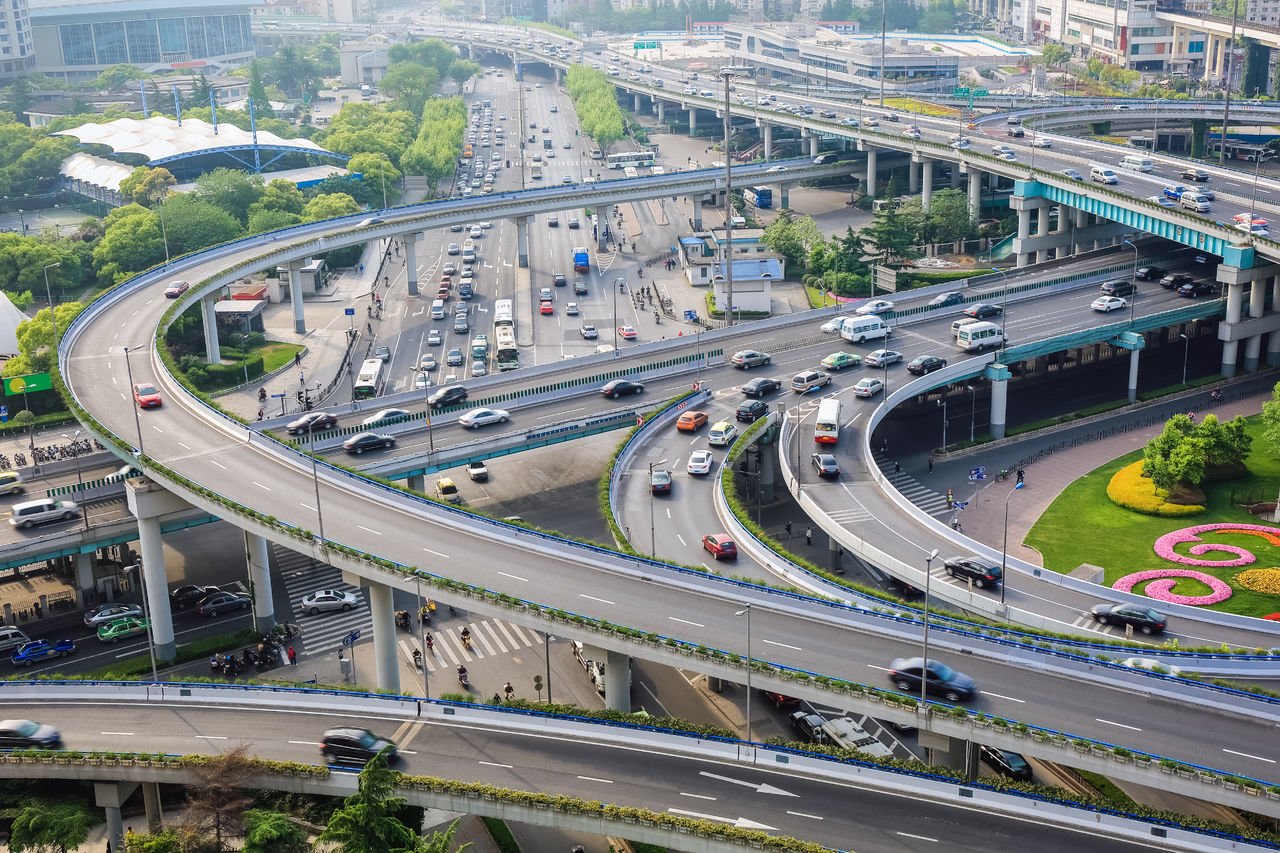 республиканского бюджета 4298,5 тыс. рублей;местного бюджета 7737,5 тыс. рублей.Утверждена Постановлением Администрации Ичалковского муниципального района от 31 марта 2015 года № 237.Основная цель программы: обеспечение сохранности автомобильных дорог местного значения, совершенствование и развитие дорожной сети, повышение безопасности дорожного движения.Доля протяженности автомобильных дорог общего пользования местного значения, не отвечающих нормативным требованиям, в общей протяженности автомобильных дорог общего пользования местного значения составляет 58,3%.По состоянию на 01.01.2019 г. протяженность дорог общего пользования местного значения по сельским поселениям составляет 246,9км, районного значения 98,8км, всего 345,7км. Автомобильные дороги общего пользования местного значения не оформлены в муниципальную собственность. Сельским поселениям необходимы средства на проведение инвентаризации муниципальных дорог. Особо остро стоит проблема внутри поселковых дорог, качественное состояние которых не отвечает установленным требованиям. В разрезе сельских поселений самый высокий показатель в Гуляевском сельском поселении – 100%, Смольненском сельском поселении – 100%, Парадеевском сельском поселении – 97,2%, Резоватовском сельском поселении – 92,9%, Тархановском сельском поселении – 89,7%, Берегово-Сыресевском сельском поселении – 89,3%. Самые низкие показатели в Кемлянском сельском поселении – 19,9%, Ичалковском сельском поселении – 38,6%. Содержание, капитальный ремонт и, тем более, строительство автомобильных дорог с твердым покрытием как республиканского, так и местного значения одна из болевых точек жизнедеятельности многих поселений. Отсутствует подъезд с. Сыропятовка, плохой подъезд к сельскому кладбищу в с. Лобаски, пос. Октябрьский, с.Кемля, с.Вечкусы и др. Дорога с. Резоватово проходит только через село, нет подъезда к магазину и к церкви - 1,5км. Уличная дорожная сеть в населенных пунктах требует полной реконструкции (с. Ичалки – 6км, с. Кемля – 3км, с. Баево – 5км, с.Оброчное – 5 км и др.) Из-за отсутствия финансовых средств в бюджетах поселений, нет возможности содержать дороги между населенными пунктами   в Лобаскинском поселении до сел Бугры, Володино, Протасово, Ханинеевка. 	В 2018 году произведен ремонт автодороги по ул. Советская площадь, пер. Больничный в с. Кемля (1-й этап) площадью 2678 м2, текущий ремонт дорожного покрытия на автостоянке около МДОБУ «Детский сад «Радуга» комбинированного вида» в с. Кемля -150 м2. Произведена реконструкция трубопереезда через реку Куря в районе ул. Чкалова в с. Лада, оплата работ по выполнению инженерно-геодезических изысканий по объектам: "Ремонт автомобильных дорог по ул. пл. Советская, пер. Больничный в с. Кемля", "Строительство автомобильной дороги по ул. Кирова в с. Лада" Ичалковского муниципального района РМ". Изготовлен технический план на объекты: «Строительство автомобильной дороги по ул. Красная Звезда и ул. Революционная в с. Ичалки Ичалковского муниципального района Республики Мордовия», «Реконструкция автомобильной дороги по ул. Октябрьская, ул. Кооперативная 1, ул. Кооперативная 2 в с. Ичалки Ичалковского муниципального района». В 2019 году и на плановый период до 2020 года доля протяженности автомобильных дорог общего пользования местного значения, не отвечающих нормативным требованиям, в общей протяженности автомобильных дорог общего пользования местного значения сократится на 0,4%.Основные показатели, характеризующие эффективность реализации Муниципальной программы:- протяженность участков автодорог, прошедших капитальный ремонт и ремонт;- протяженность участков автодорог в отношении которых осуществлено строительство и реконструкция. Степень реализации основных мероприятий составила 100 %. По итогам 2018 года программа признана высокоэффективной. 10. О ходе реализации муниципальной программы "Профилактика терроризма и экстремизма на территории Ичалковского муниципального района на 2015-2018 годы"	Объем финансирования за счет средств местного бюджета составил 290,7 тыс. рублей или 100 % к плану.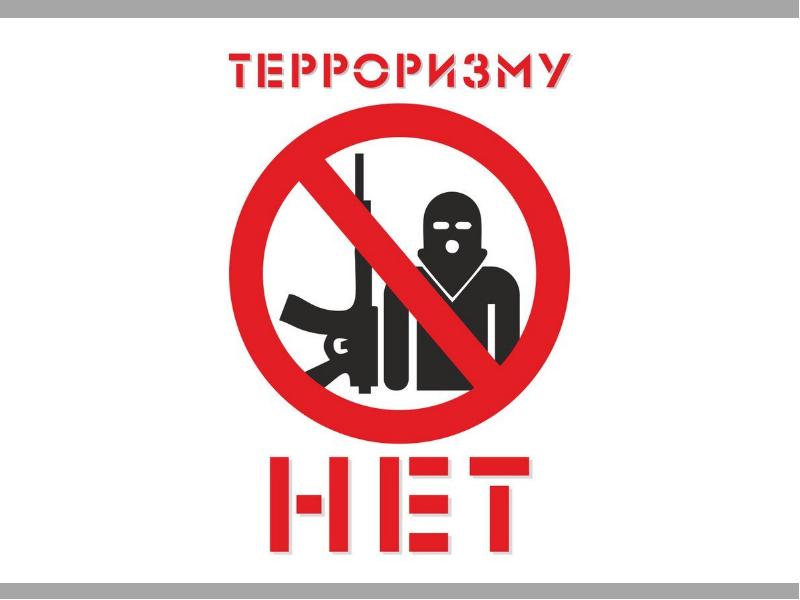 Муниципальная программа "Профилактика терроризма и экстремизма на территории Ичалковского муниципального района на 2015-2018 годы" утверждена Постановлением Администрации Ичалковского муниципального района от 13 ноября 2015 года №765.	Цели Программы:- противодействие терроризму и экстремизму, защита жизни граждан, проживающих на территории Ичалковского муниципального района, от террористических и экстремистских актов;- уменьшение проявлений экстремизма и негативного отношения к лицам других национальностей и религиозных конфессий;- формирование у населения внутренней потребности в толерантном поведении к людям других национальностей и религиозных конфессий на основе ценностей многонационального российского общества, культурного самосознания, принципов соблюдения прав и свобод человека;- формирование толерантности  и межэтнической культуры в молодежной среде, профилактика агрессивного поведения.Принятые органами и учреждениями системы профилактики меры позволили  стабилизировать криминогенную ситуацию в подростковой среде. В результате принятых мер по обеспечению общественного порядка при проведении массовых мероприятий не допущено чрезвычайных происшествий. Лица подверженные либо уже попавшие под воздействие идеологии терроризма, на территории района не выявлены.Вопросы правопорядка на территории Ичалковского муниципального района рассматривались на сессиях районного Совета депутатов. В этих целях были установлены камеры локальной системы видеонаблюдения в местах массового скопления людей.Решение вопросов антитеррористической защищенности рассматривался на заседаниях районной антитеррористической комиссии. Работа антитеррористической комиссии Ичалковского муниципального района в отчетный период осуществлялась на плановой основе, в соответствии с российским законодательством, решениями НАК и АТК Республики Мордовия и была направлена на профилактику терроризма и экстремизма в районе. Главами сельских поселений было организованы и проведены сходы граждан в населенных пунктах, жилых массивах на которых была проведена разъяснительная работа по повышению бдительности, необходимости содействия правоохранительным органам в выявлении и пресечении террористических и экстремистских проявлений.Проводилась разъяснительная работа с учащимися образовательных учреждений и несовершеннолетними лицами, содержащимися в заведениях социального обслуживания и недопустимости ложных сообщений об актах терроризма и негативных последствиях за совершение противоправных деяний. В восьми образовательных организациях была установлена система видеонаблюдения. Степень реализации основных мероприятий составила 100 %. Программа признана эффективной. 11. О ходе реализации муниципальной программы «Энергосбережение в Ичалковском муниципальном районе на 2011-  2015гг.»	Объем финансирования составил 34,5 тыс. рублей или 32,9 % к плану за счет средств местного бюджета.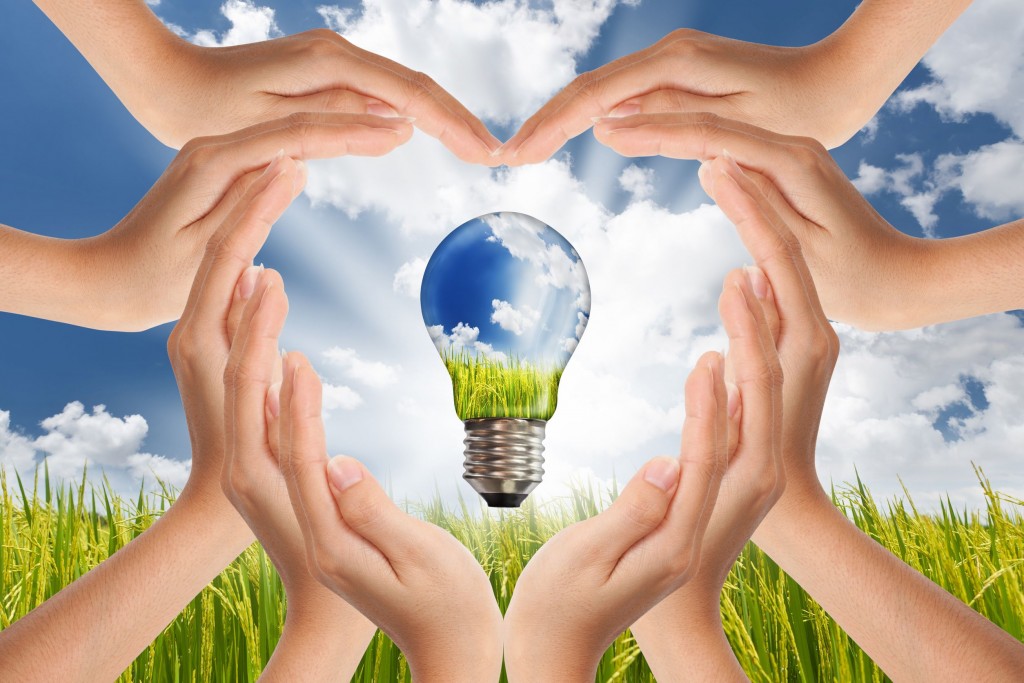 Утверждена Решением Сессии Совета депутатов Ичалковского муниципального района от 11 августа 2010 года № 227. Программа разработана с целью повышения энергетической эффективности в бюджетной сфере района и сокращения бюджетных расходов на обеспечение энергоресурсами.Мероприятия программы направлены на достижение следующих целей:- рациональное использование топливно-энергетических ресурсов в бюджетной сфере района;- повышение энергетической эффективности в бюджетной сфере района;- сокращение бюджетных расходов на обеспечение энергоресурсами Ичалковского муниципального района.Задачами Муниципальной программы являются:- проведение комплекса организационно-правовых мероприятий по управлению энергосбережением, в том числе создание системы показателей, характеризующих энергетическую эффективность потребления энергетических ресурсов, их мониторинга, а также сбора и анализа информации об энергоемкости экономики района;- обеспечение требований энергетической эффективности зданий, строений, сооружений в процессе строительства, реконструкции и  капитального ремонта и в процессе их эксплуатации;- обеспечение учета используемых энергоресурсов и применения приборов учета используемых энергоресурсов при осуществлении расчетов за энергетические ресурсы;- проведение обязательных энергетических обследований по муниципальным учреждениям и предприятиям Ичалковского муниципального района, которые ввели в эксплуатацию или введут в эксплуатацию здания, строения, сооружения, приобретут новую технику, в том числе автомобили, в период действия Муниципальной программы, ведение энергетических паспортов муниципальных учреждений и предприятий Ичалковского муниципального района, прошедших обязательное энергетическое обследование;- обеспечение учета всего объема потребляемых энергетических ресурсов;- организация ведения топливно-энергетических балансов;- информационное обеспечение мероприятий по энергосбережению и повышению энергетической эффективности.За счет рационального потребления энергетических ресурсов удалось выполнить плановые значения показателей целевых индикаторов.По данной программе были выполнены следующие мероприятия:Потребление электрической энергии в бюджетных учреждениях по сравнению с 2017 годом возросло на 98 тыс.квт.час. по детскому саду «Радуга» в связи с увеличением контингента. Закрыта МОБУ «Резоватовская ООШ». Увеличение  величины потребления тепловой энергии в 2018 связано со. строительством котельных с привлечением инвестора. В 4 квартале 2017г. подключены здания Ладская ООШ –расход по 2018 году составил 290 Гкал, и Б-Сыресевская СОШ - 390Гкал.Потребление холодной воды в бюджетных учреждениях в 2018 году  увеличилось на 0,9 т.м3 за счет увеличения расходов на хозяйственные нужды. Удельная величина потребления природного газа муниципальными бюджетными учреждениями на 1 человека снижается за счет строительства котельных контейнерного тип и осуществление расчетов за тепловую энергию. Повышение эффективности использования энергоресурсов будет происходить в том случае, если в каждой организации будут проводиться мероприятия по энергосбережению.Степень реализации основных мероприятий составила 100 %. Средняя степень достижения значений показателей (индикаторов) составила за 2018 год 100%. Это объясняется тем, что в учреждениях проводятся мероприятия по рациональному потреблению энергетических ресурсов, что свидетельствует о высоком уровне эффективности программы.12. О ходе реализации муниципальной программы "Развитие муниципальной службы в Ичалковском муниципальном районе на 2015-2018 годы"	Объем финансирования за счет средств местного бюджета составил 13,4 тыс. рублей или 58,3 % к плану (план 23,0тыс. рублей).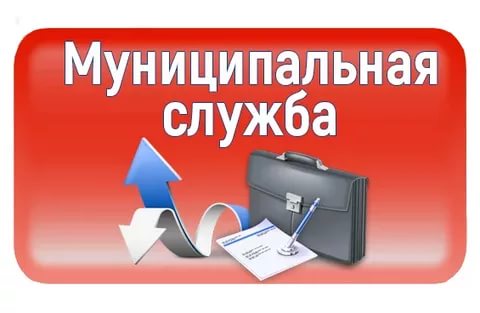 Муниципальная программа "Развитие муниципальной службы в Ичалковском муниципальном районе на 2015-2018 годы" утверждена постановлением Администрации Ичалковского муниципального района от 23 октября 2015года № 710. Программа разработана в соответствии с Федеральным законом от 2 марта 2007 года №25-ФЗ «О муниципальной службе в Российской Федерации» и Законом Республики Мордовия от 8 июня 2007 г. № 48-3 «О регулировании отношений в сфере муниципальной службы в Республике Мордовия», Указом Главы Республики Мордовия от 31 августа 2015года №305-УГ «О Программе Республики Мордовия «Развитие муниципальной службы в Республике Мордовия (2015-2018годы)».	Основной целью Программы является создание системы эффективной и профессиональной муниципальной службы в Ичалковском муниципальном районе Республике Мордовия, ориентированной на обеспечение актуальных потребностей общества и развитие экономики. Основными задачами программы являются:- комплексное развитие института муниципальной службы, обеспечивающее правовое регулирование ее прохождения на основе внедрения в кадровую работу органов местного самоуправления передовых технологии управления персоналом;-совершенствование организационной структуры муниципальной - службы с учетом систематизации направлений деятельности органов местного самоуправления, перераспределения и делегирования функций и полномочий;-развитие технологий оценки на муниципальной службе, позволяющих привлекать наиболее подготовленных и перспективных специалистов и способствующих должностному росту эффективных, результативных и талантливых муниципальных служащих;- внедрение детализированной системы квалификационных требований, ориентированной на эффективное достижение целей и выполнение задач администрации Ичалковском муниципального района и ее структурных подразделений и учитывающей образование, опыт, знания, навыки и умения, профессиональные и личностные качества кандидатов на замещение должностей муниципальной службы и муниципальных служащих;-обеспечение престижа и конкурентоспособности муниципальной службы, повышение мотивации муниципальных служащих к эффективной и результативной профессиональной служебной деятельности;-осуществление мероприятий по непрерывному профессиональному развитию муниципальных служащих, лиц, замещающих муниципальные должности на постоянной основе, и создание условий для реализации их интеллектуального и профессионального потенциала;-повышение эффективности работы с кадровым резервом в органах местного самоуправления;-развитие механизмов предупреждения коррупции и борьбы с коррупционными правонарушениями, выявление и урегулирование конфликта интересов на муниципальной службе;-обеспечение открытости муниципальной службы, в том числе посредством применения информационно-коммуникационных технологий, расширяющих доступ граждан к референтной информации о муниципальной службе и способствующих общественному участию. В органах местного самоуправления существует омоложение муниципальных кадров. Привлечение на муниципальную службу талантливых молодых специалистов обеспечит преемственность поколений в системе муниципального управления, ротацию кадров в органах местного самоуправления, усиление конкуренции в процессе отбора, подготовки и карьерного роста муниципальных служащих.	Мероприятия Программы реализуются за счет средств бюджета Ичалковском муниципального района.В 2018 году в рамках Программы выполнены следующие мероприятия:-анализ муниципальной нормативной правовой базы на предмет своевременного устранения выявленных  нарушений действующего законодательства;-совершенствование работы, направленной на приоритетное применение мер по предупреждению и борьбе с коррупцией на муниципальной службе;-автоматизация кадровых процедур, повышение качества и эффективности муниципальной службы;-создание материально- технической базы для обеспечения деятельности органов местного самоуправления;-совершенствование средств и методов информирования населения о деятельности органов местного самоуправления;-проведение мониторинга с целью исследования уровня открытости, гласности и доступности муниципальной службы, получение информации об эффективности и результативности работы органов местного самоуправления поселений;	-формирование системы денежного содержания и иных выплат, в том числе материального стимулирования, должностных лиц и муниципальных служащих к эффективному достижению качественных конечных результатов профессиональной служебной деятельности;-мониторинг муниципальных программ и планов подготовки, переподготовки и повышения квалификации кадров органов местного самоуправления;-разработка на основе кадрового мониторинга плана обучения муниципальных служащих;-совершенствование механизма формирования, подготовки и использования кадрового резерва для замещения вакантных должностей муниципальной службы;-участие должностных лиц, осуществляющих свои полномочия на постоянной основе, муниципальных служащих органов местного самоуправления Ичалковском муниципального района в семинарах, совещаниях, конференциях по вопросам развития муниципальной службы, обмену опытом работы в органах местного самоуправления;-формирование системы гарантий, предоставляемых муниципальным служащим (пенсионное обеспечение за выслугу лет).Обеспечивается принцип открытости и доступности муниципальной службы. С этой целью, изданные нормативные правовые акты, размещаются на официальном сайте Ичалковского муниципального района, там же размещается информация о конкурсах и объявлении приема документов в кадровый резерв, о вакансиях; сведения о доходах, об имуществе и обязательствах имущественного характера муниципальных служащих и членов их семей.В целях создания условий для обеспечения устойчивого развития кадрового потенциала органов местного самоуправления проводилась работа
по предупреждению коррупции, выявлению и разрешению конфликта интересов на муниципальной службе, оценка деятельности муниципальных служащих в рамках осуществления мероприятий по предупреждению коррупции.       За 2018 г. уведомлений в письменной форме от муниципальных служащих о личной заинтересованности при исполнении должностных обязанностей, которая может привести к конфликту интересов, и принятии мер по его предотвращению или урегулированию, не поступало.В рамках реализации муниципальной программы «Развитие муниципальной службы в Ичалковском муниципальном районе на 2015-2018 годы» выполнено 18 мероприятий из 18 запланированных, из них 17 мероприятий, не требующих финансирования. Целевой индикатор «Количество муниципальных служащих, направленных на профессиональную переподготовку и повышение квалификации (не менее) - 15 человек» - достигнут. Согласно проводимому опросу  населения доля граждан, которые удовлетворены деятельностью органов местного самоуправления составляет 80,9% при планируемом значении 49%. Степень достижения целевого значения составил 77,5%. Степень реализации основных мероприятий составила 100 %. Вывод: программа работает и может быть признана эффективной и целесообразной к финансированию на 2018 год с учетом корректировки объемов финансирования.13. О ходе реализации муниципальной программы "Повышение безопасности жизнедеятельности населения и территорий в Ичалковском муниципальном районе на 2018-2022 годы"	Объем финансирования за счет средств местного бюджета составил 1833,4 тыс. рублей или 100 % к плану.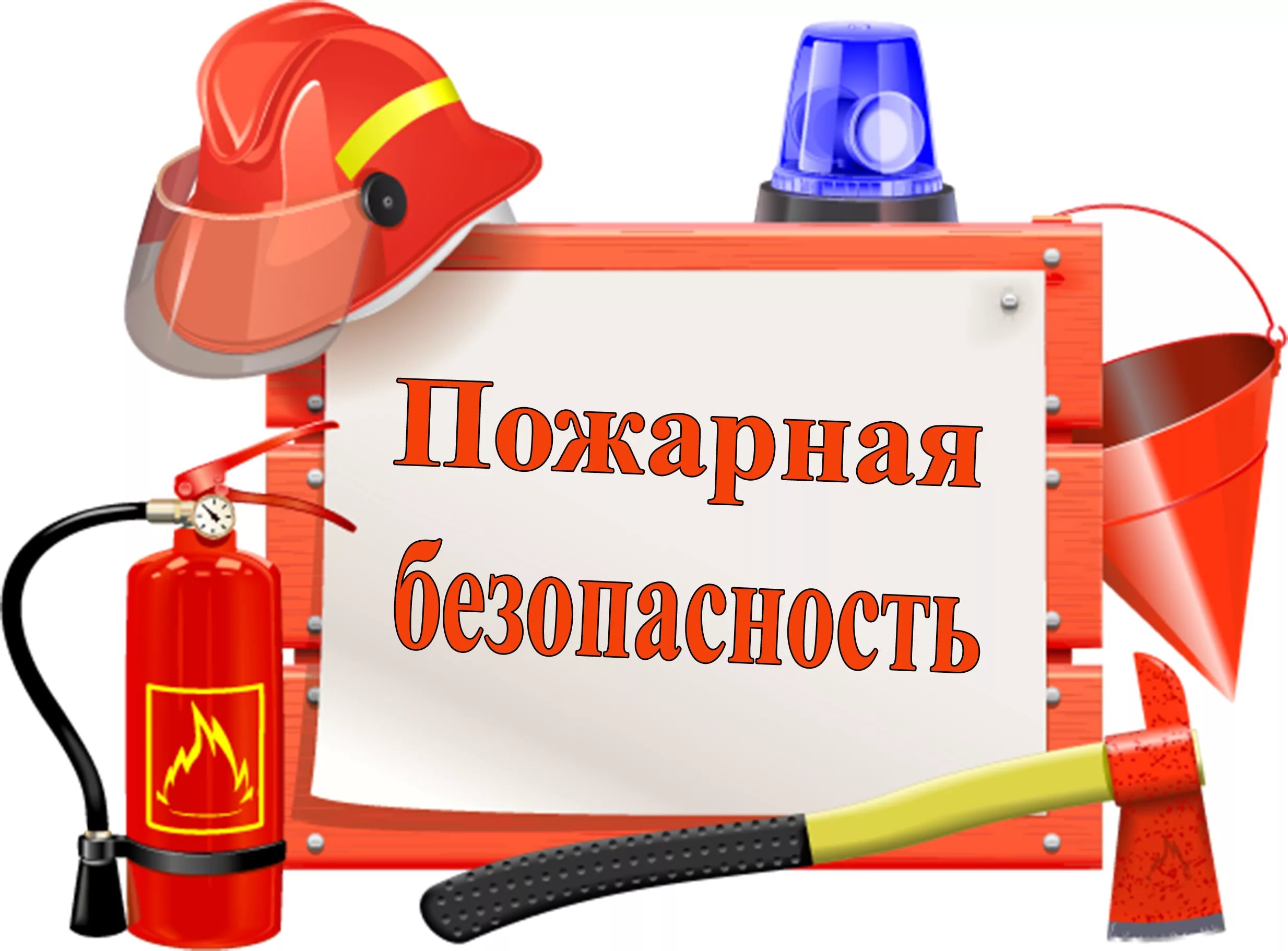 Муниципальная программа " Повышение безопасности жизнедеятельности населения и территорий в Ичалковском муниципальном районе на 2018-2022 годы " утверждена постановлением администрации Ичалковского муниципального района от 29 декабря 2017 года № 877. Целью Программы является снижение риска пожаров до социально-приемлемого уровня, включая сокращение числа погибших и получивших травмы в результате пожаров к 2022 году по сравнению с 2018 годом, снижение ущерба от пожаров.Задачи Программы:развитие инфраструктуры объектов пожарной охраны, в том числе проведение исследований по совершенствованию системы их оснащения и оптимизации системы управления;разработка и реализация мероприятий, направленных на соблюдение правил пожарной безопасности населением и внедрение новых технологий в области подготовки населения;совершенствование систем связи и оповещения населения о пожарах;совершенствование системы подготовки руководящего состава и населения к действиям в случае пожара;обеспечение пожарной безопасности образовательных учреждений, культуры и спорта.В 2018 году оказывалось содействие и информационное обеспечение предприятий, организаций и учреждений на территории Ичалковского муниципального района по вопросам внедрения современных средств противопожарной защиты и пожаротушения. В ходе совместных тренировок с учреждениями и организациями района по реагированию на происшествия при ЧС отрабатывались схемы взаимодействия между дежурно диспетчерскими службами. Обеспечивалась финансовая деятельность муниципального казенного учреждения «Центр по делам гражданской обороны, чрезвычайным ситуациям и вопросам Единой дежурно-диспетчерской службы Ичалковского муниципального района». В ходе проведения оценки достижения запланированных результатов за 2018 год можно сделать выводы, что фактически достигнутые значения показателей (индикаторов) не соответствуют плановым. При ожидаемом значении показателя количества зарегистрированных пожаров в 34 ед. в 2018 году количество пожаров составило 42. При ожидаемом значении показателя по снижению количества погибших людей фактически произошел рост на 2 человека. Также произошел увеличение экономического ущерба в 5 раз. и количества населения получившего травмы. Причины такого положения дел:- повышенная пожароопасность в летние месяцы, в связи с чем высыхание травяного покрова, увеличение случаем возгорания сухой растительности;- неосторожное обращение с огнем лиц, злоупотребляющих алкоголем; -  неисправность электропроводки; -  нежелание населения прогнозировать последствия своих действий при обращении с огнем; -  отсутствие заботы о природе и экологии.В целях предотвращения возникновения пожаров, гибели людей и уничтожения материальных ценностей, обеспечения пожарной безопасности на территории Ичалковского муниципального района был введен особый противопожарный режим.Бюджетам поселений Ичалковского муниципального района представлены субсидии на проведение мероприятий по пожарной безопасности  и защите населения и территории от чрезвычайных ситуаций, а именно на:- обеспечение необходимых условий для укрепления пожарной безопасности, защита жизни и здоровья граждан, проживающих на территории Ичалковского муниципального района от пожаров;- совершенствование нормативно-правовой базы, методического обеспечения в области пожарной безопасности, предупреждение пожаров, совершенствование организации профилактики и тушения пожаров, кадровое и материально – техническое укрепление муниципальной противопожарной службы; - формирование общественного мнения по проблемам пожарной безопасности;- улучшения материально-технического обеспечения в области пожарной безопасности муниципальных организаций образования Ичалковского муниципального района.Степень реализации основных мероприятий составила 100 %. Средняя степень достижения значений показателей (индикаторов) составила за 2018 год 50,1 %, что является отрицательным моментом.14. О ходе реализации муниципальной программы «Развития сельского хозяйства и регулирования рынков сельскохозяйственной продукции, сырья и продовольствия на 2013-2020 годы по Ичалковскому муниципальному району Республики Мордовия»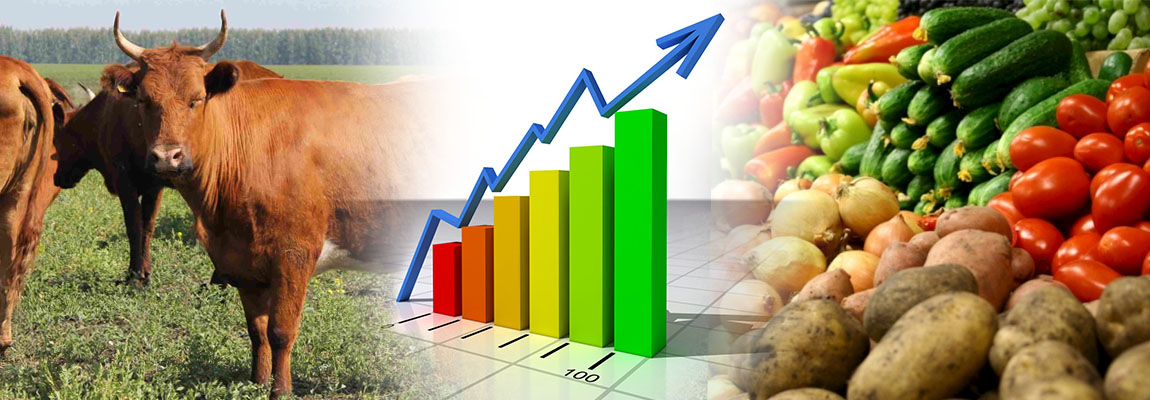 Объем финансирования за счет средств республиканского бюджета составил 2582,6 тыс. рублей или 63,8 % к плану (план-4050,9 тыс. рублей).Муниципальная программа развития сельского хозяйства и регулирования рынков сельскохозяйственной продукции, сырья и продовольствия на 2013 – 2020 годы по Ичалковскому муниципальному району Республики Мордовия утверждена постановлением Администрации Ичалковского муниципального района Республики Мордовия от 25 февраля 2013 г. № 94.Приоритетами Муниципальной программы являются: в сфере производства - развитие импортозамещающих подотраслей сельского хозяйства, включая молочное и мясное скотоводство, овощеводство. Муниципальная программа включает в себя 9 подпрограмм, в том числе: «Развитие подотрасли растениеводства, переработки и реализации продукции растениеводства»; «Развитие подотрасли животноводства, переработки и реализации продукции животноводства»; «Развитие мясного скотоводства»; «Содействие развитию малым формам хозяйствования»; «Техническая и технологическая модернизация, инновационное развитие»; «Развитие овощеводства открытого грунта»; «Развитие молочного скотоводства»; «Развитие племенного дела»; «Поддержка и развитие кадрового потенциала агропромышленного комплекса». Прогноз реализации Муниципальной программы основывается на достижении ее основных показателей (10 индикаторов), а также частных индикаторов реализации подпрограмм (31 индикатор).В части основных показателей Муниципальной программы прогнозируются: индекс производства продукции сельского хозяйства в хозяйствах всех категорий (в сопоставимых ценах), в том числе производства продукции растениеводства; производства продукции животноводства; индекс производства пищевых продуктов; индекс физического объема инвестиций в основной капитал сельского хозяйства; рентабельность сельскохозяйственных организаций; среднемесячная номинальная заработная плата в сельском хозяйстве; индекс производительности труда к предыдущему году; количество высокопроизводительных рабочих мест; удельный вес затрат на приобретение энергоресурсов в структуре затрат на основное производство продукции сельского хозяйства. Объем производства валовой продукции сельского хозяйства в хозяйствах всех категорий в 2018 году составил 2947 млн. рублей, индекс производства – 96,8% к уровню 2017 г., в том числе в растениеводстве – 79,3%, животноводстве – 108,4 %.Агропромышленный комплекс района в 2018 году сохранил тенденцию последних лет по наращиванию производства основных видов сельскохозяйственной продукции. О реализации подпрограммы «Развитие подотрасли растениеводства, переработки и реализации продукции растениеводства» Производство зерна в 2018 году составило 66,3тыс. тонн. Наивысшая урожайность зерновых и зернобобовых сложилась у хлеборобов ООО «Дружба» -  39,1 ц с га и  СХПК «1 Мая» - 64 ц с га, ООО «Сельхозтехника» - 36 ц с га. Целевой индикатор на 2018 г. – 86,1 тонн, выполнение составило 77 процентов. Мероприятие не выполнено вследствие засухи, из-за которой погибли зерновые на площади свыше 1,3 тыс. га зерновых и уменьшилась урожайность. Валовой сбор сахарной свеклы в 2018 году составил145,6 тыс. тонн, целевой индикатор Муниципальной программы 235 тыс. тонн. Вклад свекловодов ООО «Агропромсервис» - 35 т или почти четверть от валового сбора в целом по району.Мероприятие не выполнено в связи с тем, что на недобор урожая значительное влияние оказала засуха, что повлекло гибель 22 % посевов сахарной свеклы. При этом урожайность сахарной свеклы 383 цн с га, а в зачетном весе 322 цн - самая высокая в республике, выше республиканской на 67 ц или 26%. Наивысшая урожайность в ООО «Инсаровское»– 627цн против 615 прошлогодних, СХПК «1 Мая»- 510 цн., в ООО «Сельхозтехника» - 487 цн.О реализации подпрограммы «Развитие подотрасли животноводства, переработки и реализации продукции животноводства» В 2018 году производство скота и птицы на убой в живом весе во всех категориях хозяйств Ичалковского муниципального района составило 8145 тонн, что на 3,9 %, или на 0,3 тыс. тонн больше уровня 2017 г. В сельскохозяйственных организациях произведено мяса на 4,6 % больше уровня 2017 года. Труженики мясной отрасли района входят в пятерку лидеров по республике. Средне сдаточный вес одной реализованной головы скота -  469кг.О реализации подпрограммы «Развитие мясного скотоводства» На 1 января 2019 года в сельхозпредприятиях и КФХ поголовье крупного рогатого скота мясных пород и помесного скота составило 400 голов, выполнение составило 100 процентов. О реализации подпрограммы «Содействие развитию малых форм хозяйствования» В 2018 г.  заявок на создание кфх и строительство семейных животноводческих ферм не поступало. О реализации подпрограммы «Развитие овощеводства открытого и защищенного грунта» Целевой показатель на 2018 год –40 тонн, что соответствует фактическому значению. О реализации подпрограммы «Развитие молочного скотоводства» С 2015 года подпрограмма выделена в отдельную, из подпрограммы «Развитие подотрасли животноводства, переработки и реализации продукции животноводства». Реализация подпрограммы направлена на увеличение объемов производства молока в хозяйствах всех категорий, повышение инвестиционной привлекательности молочного скотоводства, повышение уровня товарности молока в сельхозпредприятиях и КФХ. Подпрограмма предусматривает 3 целевых показателя: – производство молока в хозяйствах всех категорий. Производство молока за 2018 год составило 44,1 тыс. тонн, в том числе в общественном секторе – 39,3 тыс. тонн, рост – на 12,9%. Продуктивность коров возросла на 405 кг и составила во всех категориях хозяйств, включая фермеров - 8398 кг. Самая высокая продуктивность коров достигнута в ООО «Агро-Мир» - 11413 кг (+ 965 кг). Вторые по надоям ООО «Дружба» –11347кг. Валовое производство молока в этих двух хозяйствах по итогам года составило 56 % от районного объема. В ООО «Троицкое» продуктивность по году составила 7705кг. Высокий уровень надоя на 1 корову в ЗАО «Ичалки» – 8254 кг, с плюсом к уровню прошлого года - 155 кг. – товарность молока в сельскохозяйственных организациях, крестьянских (фермерских) хозяйствах, включая индивидуальных предпринимателей, при плановом показателе на 2018 год 91,5 процентов, составила 92,3 процента; – количество скотомест на строящихся, модернизируемых и введенных в эксплуатацию животноводческих комплексах молочного направления (молочных фермах). В 2018 году введено 290 скотомест в животноводческих комплексах молочного направления. О реализации подпрограммы «Развитие племенного дела, селекции и семеноводства» С 2015 года подпрограмма выделена в отдельную, из подпрограмм «Развитие подотрасли животноводства, переработки и реализации продукции животноводства» и «Развитие подотрасли растениеводства, переработки и реализации продукции растениеводства». Реализация подпрограммы предусматривает выполнение 3 целевых показателей. В 2018 году выполнены 3 показателя:- сохранность племенного маточного поголовья сельскохозяйственных животных к уровню предыдущего года составила 112%;- реализация племенного молодняка крс молочных пород на 100 голов маток составила 10;- удельный вес племенных коров молочного направления составил 53,3% в общем поголовье молочных коров при плановом показателе 35.	В ООО «Сельхозтехника» полным ходом ведутся строительно – монтажные работы на селекционно – семеноводческом центре по производству и очистке семян зерновых и зернобобовых культур мощностью 100 т в час, который будет доводить семена до кондиционных требований. О реализации подпрограммы «Поддержка и развитие кадрового потенциала агропромышленного комплекса» В соответствии с Указом Главы Республики Мордовия от 27.02.2015 г. № 91-УГ в Республике Мордовия с 2015 года осуществляется финансовая поддержка из республиканского бюджета Республики Мордовия студентов и молодых специалистов, заключивших договора с сельхозтоваропроизводителями. Администрации были предоставлены субвенции в сумме 2582,6 тыс. рублей на выполнение передаваемых государственных полномочий. Предусмотрено 3 целевых показателя, в том числе: уровень обеспечения сельскохозяйственных организаций квалифицированными специалистами; количество специалистов, прошедших профессиональную подготовку, переподготовку и повышение квалификации по аграрным направлениям; доля молодых специалистов в общей численности квалифицированных специалистов сельскохозяйственных организаций. Все показатели в 2018 году выполнены. В рамках подпрограммы осуществлялась Муниципальная поддержка мероприятия "Стимулирование обучения и закрепления молодых специалистов в сельскохозяйственном производстве". Уровень обеспечения сельскохозяйственных организаций квалифицированными специалистами составил 89,5 % при плановом показателе 83. Количество специалистов, прошедших профессиональную подготовку, переподготовку - 26 человека. Доля молодых специалистов в общей численности квалифицированных специалистов превысила плановую в 2,3 раза и составила 20,9%.   Эффективность реализации Муниципальной Программы произведена в соответствии с Методикой оценки эффективности программы. Степень реализации основных мероприятий составила 100,0 %. Средняя степень достижения значений показателей (индикаторов) составила за 2018 год 90,1%. Данная программа работает и является высокоэффективной.15. О ходе реализации муниципальной программы «Гармонизация межнациональных и межконфессиональных отношений в Ичалковском муниципальном районе Республики Мордовия на 2014-2020 годы»Объем финансирования за счет средств местного бюджета составил 45,0 тыс. рублей или 100 % к плану.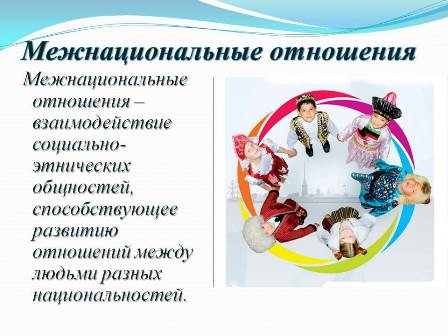 Муниципальная программа  «Гармонизация межнациональных и межконфессиональных отношений в Ичалковском муниципальном районе Республики Мордовия на 2014-2020 годы» утверждена Постановлением администрации Ичалковского муниципального района 14 апреля 2014 г. № 255.       Целями муниципальной программы являются:-сохранение и популяризация историко-культурного наследия района, привлечение к историческому наследию жителей района;-сохранение атмосферы взаимного уважения к национальным и конфессиональным традициям, обычаям народов, проживающих на территории Ичалковского муниципального района;
-формирование позитивного имиджа Ичалковского муниципального района как территории, комфортной для проживания представителей различных национальностей, а также как политически и социально-экономически стабильного района для вложения инвестиций и ведения бизнеса;-упрочнение гражданской солидарности, терпимости, уважения к представителям других национальностей, религий, а также к их традициям и обычаям в условиях многонациональности и многоконфессиональности народа Российской Федерации, на основе сохранения и развития этнокультурного и языкового многообразия народов, населяющих Республику Мордовия;-сохранение единства и сплоченности населения Ичалковского муниципального района;-обеспечение равенства прав и свобод человека и гражданина независимо от национальности,  языка, расы, вероисповедания и других обстоятельств.     В рамках реализации Программы в 2018 году выполнены следующие основные мероприятия:	 Реализация органами местного самоуправления основных приоритетов в национальной политике;Обеспечение прав национальных меньшинств, социальной и культурной адаптации трудовых мигрантов; Организация круглых столов, семинаров по взаимодействию органов местного самоуправления по вопросам адаптации и интеграции трудовых мигрантов, переселенцев из Украины;Организация профилактических мероприятий среди учащихся и молодежи о толерантности, конструктивного развития у молодежи межэтнических и межнациональных отношений, воспитания патриотизма и гражданственности;Организация постоянного взаимодействия с религиозными объединениями и группами по вопросам гармонизации межнациональных и межконфессиональных отношений;Организация профилактических мероприятий по выявлению незаконного привлечения трудовых мигрантов, проверка паспортного режима мигрантов.	Совет при Главе совместно с руководителями предприятий, организаций занимается проблемами обеспечения жильем, питанием, организацией быта и досуга иностранных граждан (трудовых мигрантов).	Совместно с территориальными и федеральными органами по вопросам обеспечения правопорядка разработаны мероприятия по профилактике этнических конфликтов в рамках привлечения трудовых мигрантов.		Путем проведения профилактических мероприятий с учащимися создана система конструктивного развития у молодежи межэтнических и межнациональных отношений.	В рамках национальной программы «Духовно-нравственное развитие молодежи» проведены научно-практические конференции, семинары, с руководителями национальных меньшинств по социальному обустройству и соблюдению культурных традиций. Регулярно проводятся мероприятия, способствующие объединению людей, исповедующих разные религии и укрепляющие добрососедские отношения между представителями разных национальностей.	Развиваются фольклорные коллективы, ремесло мордовских народов и других народов. Районная газета почти в каждом номере освещает историю и культуру народов Ичалковского муниципального района.	Совместно с Отделом полиции проведены встречи с коллективами учебных заведений о возможных проявлениях экстремизма, обострения межнациональных отношений со стороны учащихся и молодежи, и оперативного реагирования на возникшие межнациональные конфликты.	Проводятся проверки состояния паспортного режима и регистрационного учета.	Проводятся мероприятия по жилым секторам в целях выявления незаконных мигрантов, выявлению преступных групп экстремистской направленности, сформированных на этнической основе, особенно среди несовершеннолетних. За отчетный период в работе не допущено конфликтов, возникших на межнациональной и межконфессиональной почве.	Степень реализации основных мероприятий составила 100 %.16.О ходе реализации муниципальной программы комплексного социально– экономического развития Ичалковского муниципального района Республики Мордовия на 2015-2019 гг.Объем финансирования за счет средств местного бюджета составил 233,9 тыс. рублей или 57,8 % к плану (план-404,8 тыс. рублей).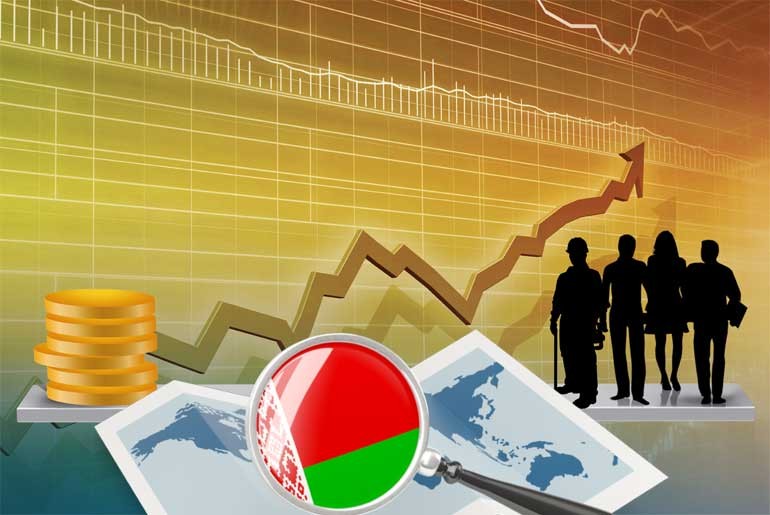 Муниципальная программа комплексного социально– экономического развития Ичалковского муниципального района Республики Мордовия на 2015-2019 гг. утверждена Решением Сессии Совета депутатов Ичалковского муниципального района от 07.04. 2014 г. №231.Цель Муниципальной программы— повышение благосостояния жителей Ичалковского муниципального района, обеспечение комплексности решения проблем экономического и социального развития Ичалковского муниципального района, проведения активной инновационной и инвестиционной политики, увеличение доходов бюджета Ичалковского муниципального района и рациональное их расходование.Задачи Муниципальной программы:— обеспечение благоприятного инвестиционного климата в районе;— содействие развитию агропромышленного комплекса;— содействие развитию промышленного комплекса;— содействие развитию инфраструктуры тепло-, водо и электроснабжения;— развитие дорожной сети, улучшение транспортного обслуживания;— модернизация связи и телекоммуникационных систем;— формирование благоприятных условий для активизации предпринимательской деятельности и развитие малого и среднего бизнеса;— ускоренное решение жилищной проблемы;— повышение качества предоставляемых жилищно-коммунальных услуг;— стабилизация демографической ситуации;— содействие развитию рынка труда, повышение занятости населения;— улучшение социальной среды (развитие образовательного, культурного, туристско-рекреационного потенциала района, системы здравоохранения, физической культуры и спорта);— развитие торгового и бытового обслуживания населения района;— улучшение состояния окружающей среды;— улучшение качества административного управления районом.В целом Ичалковский муниципальный район характеризуется как  аграрно-промышленный, к основным конкурентным преимуществам которого относятся развитая транспортная инфраструктура, высокий уровень газификации района, достаточный уровень обеспеченности собственными трудовыми ресурсами,  концентрация земель сельскохозяйственного назначения в крупных сельскохозяйственных предприятиях. В рамках реализации муниципальной программы были выполнены кадастровые работы по формированию земельных участков с целью разграничения государственной собственности на землю.Практически все целевые индикаторы были достигнуты:Общий объем инвестиций в основной капитал (за исключением бюджетных средств) в расчете на одного жителя по итогам 2018 года составил 32212,6 руб., что составляет 97% к уровню 2017 года. Продолжится строительство молочного комплекса на 1200 гол дойного стада в ООО «Дружба» стоимостью 750 млн. руб. и др.  На плановый период 2019г. и последующие годы планируется снижение инвестиций в основной капитал (за исключением бюджетных средств) в расчете на одного жителя. Промышленность в районе представлена перерабатывающими предприятиями: ОАО «Мясокомбинат «Оброченский», ООО «Спиртовой завод «Кемлянский», ООО «Сыродельный комбинат «Ичалковский». В целом за год промышленными предприятиями произведено продукции на 4,2 млрд. руб., из которых 88% составляющая ООО «Сыродельный комбинат «Ичалковский».  На территории района действуют очистные сооружения, не имеющие аналогов в России. Сметная стоимость их 230 млн. руб., из которых 90 млн. – доля бюджетов РФ и РМ в соотношении 50 на 50, остальные средства вложил ООО «Сыродельный комбинат «Ичалковский».В числе приоритетов экономической политики для района всегда было развитие агропромышленного комплекса района. Результатами его деятельности во многом определяется благополучие его жителей.Сельское хозяйство – одна из главных отраслей материального производства района. В настоящее время его представляют 13 сельскохозяйственных предприятия различных форм собственности. Среди предприятий 2 сельскохозяйственных производственных кооператива, 9 обществ с ограниченной ответственностью, 1 закрытое акционерное общество. Кроме того, в районе ведут производственную деятельность крупные инвесторы – ЗАО «Мордовский Бекон», ООО МАПО «Восток». В 2018 году доля прибыльных сельхозпредприятий составила 100%. В 2019 – 2021г.г.  ожидается, получение прибыли всеми сельхозпредприятиями.  Валовой  сбор зерновых с учетом посевов кукурузы  составил 66,3 тыс. т, что на 20%   меньше, чем годом ранее. Урожайность в бункерном весе  30,8 ц с гектара. Это выше, чем в Республике  на 2,7 ц.Сбор сахарной свеклы при урожайности 383 ц с гектара составил 145,5 тыс. т.Труженики мясной отрасли района входят в пятерку лидеров по республике. Производство скота в текущем году на 5% больше прошлогоднего. Средне сдаточный вес одной реализованной головы скота -  469кг, высокий показатель приплода телят на 100 голов коров -  83 головы.  Валовое производство молока в сельхозпредприятиях за год составило 39,3 тыс. т. с плюсом к прошлому году на 4,5 тыс. т. или на 12,9%. Продуктивность коров возросла на 405 кг и составила во всех категориях хозяйств, включая фермеров - 8398 кг.В хозяйствах, где руководители и специалисты используют активные формы совершенствования производства, изыскивают необходимые финансовые ресурсы на новые сорта семян, породу животных, новую технологию и технику – растёт производство и доходность. За 2018 год хозяйствами района получено прибыли 270 млн. руб.В прошлом году машинно – тракторный парк пополнился на 8 грузовых   автомобилей, 19 тракторов, кормоуборочными и свеклоуборочными комбайнами. В этом году приобретен еще один свеклоуборочный комбайн и сеялка «Амазоне».Среднемесячная номинальная начисленная заработная плата работников по крупным и средним предприятиям в 2018 году по сравнению с 2017 годом  увеличилась на 10,7 % и составила 25092,8 руб. Среднемесячная номинальная начисленная заработная плата работников муниципальных детских дошкольных учреждений в 2018 году возросла на 13,4% и составила 17214,6 рублей. К 2021 году  предусмотрен рост на 8,8% или в суммовом выражении она составит – 18727,1 рублей. Значение целевого показателя соотношения средней заработной платы педагогических работников образовательных учреждений общего образования к средней заработной плате в Республике Мордовия должно равняться 100%. Среднемесячная номинальная начисленная заработная плата работников общеобразовательных учреждений в 2018 году по сравнению с 2017 годом выросла на7,3% и составила 21674,4 рублей против 20193,1 рублей по 2017 году. На 2019 году предусмотрен рост на 2,3% , и к 2021 году среднемесячная номинальная начисленная заработная плата работников сложится на уровне 24113,8 рубля.Рост средней номинальной начисленной заработной платы учителей в 2018 году по сравнению с 2017 годом составил 1,3% или 24484,4 рублей против 24160,48 рублей по 2017 году. На 2019 году предусмотрен рост 3,7%, а к 2021 году сложится на уровне 28227,3 рубля.Среднемесячная номинальная начисленная заработная плата работников муниципальных учреждений культуры и искусства в 2017 году составляла 15278,3 рубля, в 2018 году составила 25667,7рубля. А в 2019 году она составит 24661,4 рубля. Доля детей в возрасте 1 –6 лет, получающих дошкольную образовательную услугу и (или) услугу по их содержанию в муниципальных образовательных учреждениях в общей численности детей в возрасте 1 – 6 лет в 2017 году составляла 51,2%, в 2018 году 54%, в результате увеличения численности групп кратковременного пребывания в школах. К 2021 году этот показатель должен составить 73 %. Увеличение показателя за счет строительства детского сада в с. Кемля на 115 мест.Доля детей в возрасте 1 –  6 лет, стоящих на учете для определения в муниципальные дошкольные образовательные учреждения, в общей численности детей в возрасте 1 –  6 лет в 2016 году  – 12,5 %. В 2017 году доля составила 0%. Количество воспитанников в дошкольных учреждениях 475. Все дети в возрасте от 3 до 7 лет местами в детских садах обеспечены. Актуальной очереди нет, т. к. в сентябре 2016 года был пущен в эксплуатацию детский сад «Радуга», который рассчитан на 115 мест.  Детки имеют возможность посещать интерактивную комнату, бассейн, спортивный и музыкальный залы.  Доля муниципальных дошкольных образовательных учреждений, здания которых находятся в аварийном состоянии или требуют капитального ремонта, в общем числе муниципальных дошкольных образовательных учреждений в 2017 году – 22,2%. (Ичалковская СОШ, Рождественская СОШ, Кемлянская СОШ). В 2018 году доля муниципальных дошкольных образовательных учреждений, здания которых находятся в аварийном состоянии или требуют капитального ремонта, в общем числе муниципальных дошкольных образовательных учреждений – 0%.Доля выпускников муниципальных общеобразовательных учреждений, сдавших единый государственный экзамен по русскому языку и математике, в общей численности выпускников муниципальных общеобразовательных учреждений, сдававших единый государственный экзамен по данным предметам в 2017 году, составила  98,6%. Государственный экзамен по русскому языку и математике не сдал 1 учащийся. В 2018 году все выпускники сдали единый государственный экзамен по русскому языку и математике.В плановый период до 2021 года, исходя из предыдущих показателей, доля выпускников, сдавших единый государственный экзамен по русскому языку и математике, будет составлять  100% ежегодно. Доля выпускников муниципальных общеобразовательных учреждений, не получивших аттестат о среднем (полном) образовании, в общей численности выпускников муниципальных общеобразовательных учреждений составляет:  2017год –1,4%, 2018год –0%, 2019год – 0%, 2020 год – 0%, 2021 – 0%.Доля муниципальных общеобразовательных учреждений, соответствующих современным требованиям обучения, в общем количестве муниципальных общеобразовательных учреждений в 2017 году составляла  90,9%, в 2018 году доля муниципальных общеобразовательных учреждений, соответствующих современным требованиям обучения, в общем количестве муниципальных общеобразовательных учреждений – 100%. В 2019 - 2021 годах доля общеобразовательных учреждений, здания которых находятся в аварийном состоянии,   составит  0%. Доля детей первой и второй групп здоровья в общей численности обучающихся в муниципальных общеобразовательных учреждениях в 2017 году составляла 84%. В 2018г. показатель сложился на уровне – 83,9 %, в 2019 – 2021 годах он составит 84%, 84,1%, 84,2%.Доля обучающихся в муниципальных общеобразовательных учреждениях, занимающихся во вторую  смену, в общей численности обучающихся в муниципальных общеобразовательных учреждениях в 2018 году составила 0%. Расходы бюджета муниципального образования на общее образование в расчете на 1 обучающегося в муниципальных общеобразовательных учреждениях в 2018 году по сравнению с 2017 годом увеличились на 9,1%. В 2018 году возросли расходы на выплату заработной платы на сумму 9154,3тыс. руб. или на 8,1% от планового назначения, в связи с ростом зарплаты по Республике Мордовия.Доля детей в возрасте 5 –18 лет, получающих услуги по дополнительному образованию в организациях различной организационно-правовой формы и формы собственности, в общей численности детей данной возрастной группы в 2018г. по сравнению с 2017 годом увеличилась на 3,5%.  Уровень фактической обеспеченности библиотеками от нормативной потребности составляет 100%, клубами и учреждениями клубного типа от нормативной потребности – 100%.Уровень фактической обеспеченности парками культуры и отдыха в 2019 – 2021 годы составит 0%. Доля муниципальных учреждений культуры, здания которых находятся в аварийном состоянии или требуют капитального ремонта, в общем количестве муниципальных учреждений культуры в 2018 году составила 13,3%, больше чем в 2017 года на 6,4%. Средства на ремонт клубов из бюджета не выделяются, а если и выделяются,  то очень в малом размере. 4 здания требуют капитального ремонта: Центр культуры, Смольненский сельский дом культуры, Ладский сельский дом культуры, Ульянковский сельский дом культуры.Разработана проектно – сметная документация на капитальный ремонт Дворца культуры в с.Кемля, ориентировочная стоимость капитального ремонта 165 мл. руб. Капитальный ремонт планируется включить в федеральную программу капитального ремонта учреждений культуры.Требуют также капитального ремонта клубы в с.Б-Сыреси и в с. Селищи, где проживает 1,3тыс. человек, с. Кемля – 4,5т.чел, с.Ульянки – 0,38 тыс.чел.Доля объектов культурного наследия, находящихся в муниципальной собственности и требующих консервации или реставрации, в общем количестве объектов культурного наследия, находящихся в муниципальной собственности с 2019 по 2021 год составит 0%.Доля населения, систематически занимающегося физической культурой и спортом, в 2018 сложилась на уровне 43,4 % и выросла по сравнению с 2017 годом на 4,4 %. После ввода в эксплуатацию бассейна, доля населения, систематически занимающегося физической культурой и спортом, увеличилась на 1 %.  В 2018 году Ичалковским участком «Системы жизнеобеспечения РМ» на сетях ВЛ – 04 кв проведена реконструкция электрических сетей по улицам в п. Смольный протяженностью , и  в с. Кемля по улицам Октябрьская, Советская, Комсомольская, Мичурина, Лермонтова, Пушкина, Привокзальная, а также  на сетях ВЛ-10 кВ по улице Ленинская в с. Кемля – 1 км.Свои основные задачи в решении вопросов местного значения как муниципального района в целом, так и  расположенных на его территории сельских поселений, органы местного самоуправления района видят в создании благоприятного инвестиционного и предпринимательского климата, способствующего решению поставленных задач по дальнейшему формированию эффективной экономики и развитой социальной сферы района, что в конечном итоге обеспечивает достижение главной цели в нашей работе – повышение качества жизни населения.Для работы органов местного самоуправления Ичалковского муниципального района характерны информационная открытость и доступность руководителей для жителей района. Руководители органов местного самоуправления района регулярно проводят приемы граждан, в том числе выездные в селах района и на предприятиях.Ежегодно глава администрации Ичалковского муниципального района отчитывается перед депутатами районного Совета народных депутатов о социально-экономическом положении района по итогам прошедшего года и задачах на последующий год. Отчет широко освещается в местных средствах массовой информации, а также в сети Интернет.По итогам 2018 года во всех сельских поселениях района прошли сходы граждан, на которых главы поселений представили отчет о проделанной работе сельских администраций за 2018 год. Так как во всех сходах приняли участие глава администрации муниципального района, его заместители, руководители отделов районной администрации, граждане имели возможность напрямую задать любые свои вопросы. По итогам сходов граждан составлены мероприятия по устранению высказанных замечаний, выполнение которых находится на постоянном контроле. Такая прямая связь с широкими массами населения района помогает администрации Ичалковского муниципального района наиболее полно учитывать интересы и мнение населения в своей работе.Степень реализации основных мероприятий составила 100 %. Средняя степень достижения значений показателей (индикаторов) составила за 2018 год 111,7%, что говорит о высокой эффективности программы.17. О ходе реализации муниципальной программы «Развитие образования в Ичалковском муниципальном районе Республики Мордовия на 2016-2020 годы»Объем финансирования составил 232091,3 тыс. рублей или 99,4 % к плану (план-233468,1 тыс. рублей), в том числе за счет средств: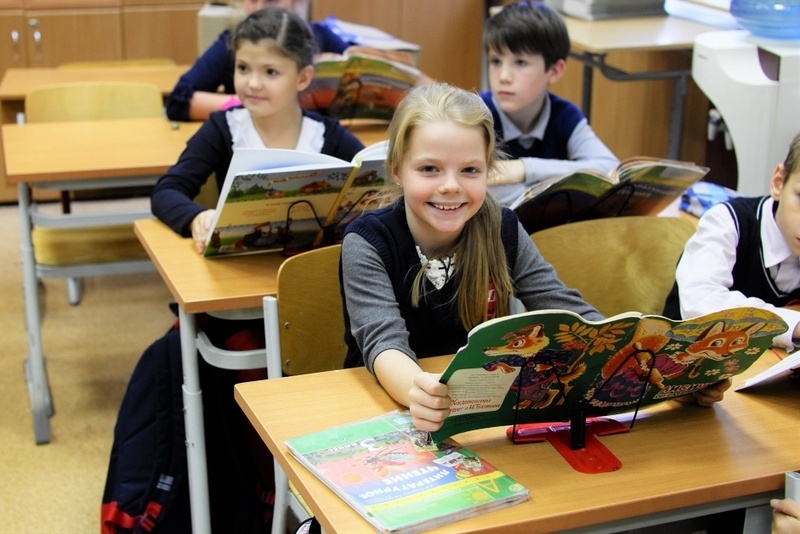 республиканского бюджета 201142,7 тыс. рублей или 99,3% к плану;местного бюджета 24895,7 тыс. рублей или 99,9% к плану.Муниципальная программа «Развитие образования в Ичалковском муниципальном районе Республики Мордовия на 2016-2020 годы» утверждена Постановлением администрации Ичалковского муниципального района от 20 января 2016 года № 36.Программа направлена на стимулирование процесса развития принципов доступности и качества предоставляемых населению образовательных услуг. Программные мероприятия ориентированы на широкий социальный слой населения района различного возраста.В 2018году сеть образовательных учреждений района претерпела некоторые изменения.  Проведена реорганизация учебных заведений: объединены в одно юридическое лицо путем присоединения Лобасковской школы к Ичалковской, Тархановской к Берегово-Сыресевской. Два детских сада - Гуляевский и Берегово-Сыресевский также присоединены к соответствующим школам; закрыта Резоватовская ООШ – 12 детей обучаются в Ладской школе. В сфере дополнительного образования также произошли изменения - Дом детского творчества и Детско-юношеская спортивная школа объединены в одно юридическое лицо.На 01.09.2018г. наполняемость классов составила- 14,4 учащихся, на 1 педагогического работника приходится - 7,72 учащихся, на 1 работника приходится - 4,84 учащихся, что выше среднереспубликанских показателей среди сельских районов.Стоимость обучения 1 ученика за 2018 год составила 85,5 тысяч рублей, что ниже показателя по сельским районам. Однако, по ряду школ есть вопросы. Так, стоимость одного ученика в Гуляевской школе – 323 тыс. руб., Пермеевской – 195. В целом по району контингент учащихся, к сожалению, сокращается. Если 2017-2018 учебный год закончили 1605 учащихся, то 1 сентября 2018-2019 учебного года за парты сели - 1543, по прогнозу на новый учебный год -1530. Прием детей в 1 класс сократился со 163 до 137. На территории Ичалковского муниципального района функционируют 9 дошкольных образовательных учреждений с количеством воспитанников 463 человека.В электронной очереди стоят 22 ребенка от 0 до 2-х лет, актуальная очередь в детские сады отсутствует. В соответствии с майскими указами президента РФ все дети в возрасте от 3 до 7 лет обеспечены местами в дошкольных образовательных учреждениях. Наполняемость групп составила - 16,5. На одного педагогического работника приходится 11 воспитанников. Отрадно то, что эти показатели выше среднереспубликанских, не учитывая город.Стоимость обучения 1 воспитанника за 2018 год составила 91,5 тыс. рублей.Нормы питания в детских садах выполняются на 95-97%, что соответствует данным, определенным СанПином.  Дети обеспечены четырехразовым качественным сбалансированным питанием. При этом стоимость его составила по итогам года 97 руб. в день. Это говорит о том, что большинство продуктов закупается от товаропроизводителя без торговой наценки. Стоимость содержания одного дня в детском саду составила 640,87 руб. В районе сохранена оптимальная родительская плата в размере 72,72 руб. (с марта 2016 г.)  С 2016 года идет реализация федерального государственного стандарта для детей с ограниченными возможностями здоровья и для детей с интеллектуальными нарушениями. Как отмечено в Послании Главы РМ, каждой семье с особым ребенком нужно обеспечить возможность выбора: учиться со сверстниками в школе, в специализированном учреждении или на домашнем обучении. Всего в общеобразовательных учреждениях района обучается 41 ребенок с ограниченными возможностями здоровья, из них 32- дети - инвалиды. Для 19 детей-инвалидов по состоянию здоровья организовано обучение на дому. В пяти центральных школах коррекционно-развивающую работу с данной категорией детей проводят педагоги-психологи. В остальных школах работает сетевой психолог. Одним из важнейших направлений деятельности органа опеки и попечительства является жизнеустройство детей-сирот и детей, оставшихся без попечения родителей.На 01.01.2019 года общая численность детей-сирот и детей, оставшихся без попечения родителей, проживающих на территории района, составляет 72 человека. В 30 приемных семьях воспитывается 47 детей. В 2018 году на воспитание в приемную семью взят 1 ребенок.Большое внимание в районе уделяется созданию комфортной образовательной среды для обучающихся.  Все образовательные учреждения района обеспечены в полной мере одним из главных условий антитеррористической безопасности - внутренним и внешним видеонаблюдением. Отремонтирована крыша фойе Кемлянской школы, заменена электропроводка в Ичалковской школе и Ичалковском детском садике. Приобретено учебное и спортивное оборудование для школ в сумме 1 235 тыс. рублей, для детских садов в сумме 508тыс. руб. Почти на миллион закуплена компьютерная техника. 1,5млн. рублей затрачено на обновление мебели для школ и детских садов. В ДЮСШ произведен ремонт полов. Проведена автоматизация школьных и детсадовских котельных - затрачено 1млн. 57тыс рублей, что в конечном итоге дало экономию почти в 2,4 млн. рублей. Всего в 2018 году на ремонтные работы, приобретение мебели и оборудования было затрачено около 8 млн. рублей.Но проблемы есть. Существует необходимость дальнейшего обновления компьютерного оборудования в школах, так как 20% - устаревшее. Есть вопросы в обновлении оборудования для кабинетов технологии, физики, химии и биологии. Требуется установка ограждения Ладской и Кергудской школ, ремонт крыш в Ичалковской и Рождественской школах.Уже на протяжении нескольких лет школы района активно участвуют в программе «Создание условий в общеобразовательных организациях, расположенных в сельской местности, для занятий физической культурой и спортом». За последние годы были отремонтированы и приведены в соответствие с современными требованиями спортивные залы Ичалковской, Кемлянской, Смольненской, Б-Сыресевской школ. В 2018 году в эту программу вошла Оброченская средняя школа, где будет приобретено спортивное оборудование для занятий физкультурой и сделаны футбольное поле с искусственным покрытием, волейбольная площадка, комплексная площадка для начальной школы, установлены уличные тренажеры (мини школьный спортивный городок).За последние 2 года Рождественская и Смольненская школы стали обладателями Премии Главы РМ, что позволило так же укрепить материальную базу данных учреждений. Ранее обладателями этой премии были Ичалковская, Кемлянская, Оброченская школы и Дом детского творчества (ежегодно таких премий на уровне республики 5, из которых 2приходятся на сельские школы). Результат на лицо.В достижении качества и доступности образования продолжает действовать программа «Школьный автобус».В районе 8 школ, которые осуществляют подвоз 143 учащихся из 22 населенных пунктов по 14 маршрутам общей протяженностью 408 км.В конце 2018года транспортный парк школьных перевозок пополнился еще двумя новыми единицами – газелью на 16 мест для Ичалковской школы и 28-местным автобусом для Рождественской школы. И сегодня он насчитывает 14 единиц.Все учащиеся района на 1сентября 2018г. были обеспечены бесплатными учебниками. На их приобретение было затрачено почти 1,5 млн. рублей.В районе пристальное внимание уделяется качеству питания, на что в своем Послании обратил Глава Республики.  Все школьники, без исключения, обеспечены горячим питанием. Из них 341-двухразовым питанием, 728 получают бесплатное питание, т.к. это дети из малообеспеченных семей. Большим подспорьем для удешевления питания являются пришкольные участки, которые, к счастью, до сих пор сохранены во всех сельских школах и получили дальнейшее развитие в виде теплиц, что позволило вырастить овощей и картофеля почти на 1 млн. руб. В 2018 году дан старт новому Федеральному национальному проекту «Образование», включающий в себя несколько направлений, одними из которых являются «Современная школа» и «Цифровая образовательная среда». 6 школ района (Кемлянская, Ичалковская, Рождественская, Оброченская, Б-Сыресевская, Смольненская) смогли пройти конкурсный отбор на предоставление субсидии из федерального бюджета на обновление материально-технической базы по этим двум направлениям.  Так же на базе Ичалковской школы будет создан мобильный центр для формирования у школьников современных навыков по таким предметам, как технология, информатика и Основы Безопасной Жизнедеятельности, где будут обучаться не только наши дети, но и дети из других районов (таких центров в Республике будет 6).Сегодня школьники района имеют возможность посещать плавательный бассейн, кружки и секции Детско-юношеской спортивной школы и Дома детского творчества, а именно: борьба, лыжные гонки, биатлон, футбол, баскетбол, волейбол, картинг, художественная гимнастика, легкая атлетика, рукопашный бой, робототехника, кукольный мир, резьба по дереву, шашки и шахматы, телевидение и журналистика. Более 80% детей охвачено занятиями по интересам. И как результат всей этой работы успехи и достижения детей.Наши воспитанники получают немало наград на различных конкурсах и соревнованиях республиканского, всероссийского и международного уровней. Так команда баскетболисток Кемлянской школы, став победителями Приволжского Федерального округа, вошла в семерку сильнейших команд.Юные борцы не раз становились победителями и призерами по вольной борьбе на межрегиональных и международных турнирах.Есть победители и призеры таких мероприятий, как Международный фестиваль по литературам народов России, Всероссийский экологический проект «Вода и здоровье», Всероссийский конкурс исследовательских работ, Всероссийский конкурс «Юный архивист», Всероссийская олимпиада «В начале было слово».Учащиеся Кемлянской школы –  активные участники Московского международного форума «Одаренные дети». Выпускница Ичалковской школы стала обладателем премии Главы Республики в области «Одаренные дети». Районная команда школьников в региональном этапе Всероссийской предметной олимпиады стала четвертой, пропустив вперед Республиканский лицей одаренных детей, г. Саранск и г. Рузаевку.Дальнейшее развитие в районе получили Российское движение школьников, юнармейские отряды. Учащиеся активно включились в проект «Парта героя». Это еще раз говорит о приоритетах патриотического воспитания. Степень реализации основных мероприятий составила 100 %. Средняя степень достижения значений показателей (индикаторов) составила за 2018 год 106,7 %, что говорит о эффективности программы.18. О ходе реализации муниципальной программы «Развитие культуры и туризма в Ичалковском муниципальном районе Республики Мордовия на 2016-2019 годы»Объем финансирования составил 47906,0 тыс. рублей или 99,9 % к плану (план-47969,0 тыс. рублей), в том числе за счет средств: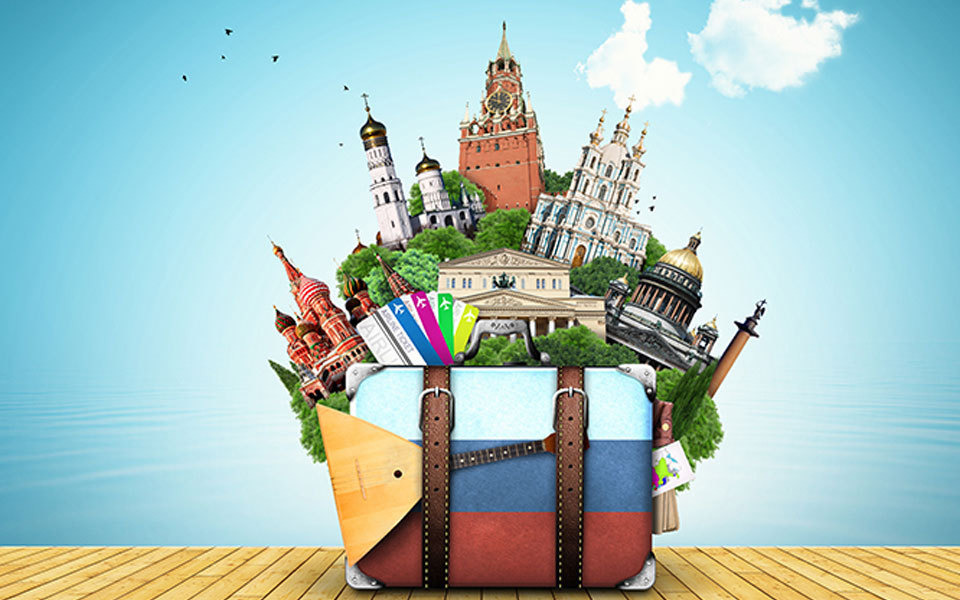 федерального бюджета 3381,8 тыс. рублей или 100,0% к плану;республиканского бюджета 23551,1 тыс. рублей или 100,0% к плану;местного бюджета 20973,1 тыс. рублей или 99,7 % к плану.Муниципальная программа «Развитие культуры и туризма в Ичалковском муниципальном районе Республики Мордовия на 2016-2019 годы» утверждена Постановлением администрации Ичалковского муниципального района от 20 января 2016 года № 37.Одним из приоритетных направлений в сфере культурно-досуговой деятельности является сохранение народного творчества, внедрение современных форм культурно-досуговой деятельности, приумножение культурного наследия района как основы культурной идентификации и единства  общества. В связи с этим разработанная программа мероприятий предусматривает активное вовлечение жителей района для участия в клубных формированиях и мероприятиях, что, с одной стороны, способствует повышению сплоченности районного сообщества, а с другой стороны, служит средством продвижения общечеловеческих культурных ценностей.  Ичалковский район – один из исторических и культурных районов Республики Мордовия. Учреждения культуры района сегодня являются для жителей сельских поселений местом, где можно стать не только потребителем, но и создателем культурных благ, реализовать свои творческие способности в различных направлениях. Они стали местом коллективного общения, информационным полем, пространством для формирования общественного мнения. Именно поэтому деятельность этих учреждений на современном этапе выходит за рамки культурно-досуговой и становится социокультурной. Отрасль «Культура» в районе представлена: - МБУ «Центр культуры» Ичалковского муниципального района (в состав входят 60 сетевых единиц, в том числе 29 учреждений клубного типа, 1 Автоклуб, 1 музей, 29 библиотек;- МБУ ДО «Ичалковская ДШИ».В настоящее время продолжают работать 5 коллектива, имеющих звание «народный», 2 образцовых коллектива которые позиционируют район, принимая участие в фестивалях и конкурсах республиканского и межрегионального, всероссийского уровней; 175 клубных формирования, численность участников 2153 человека.В 2018 году деятельность учреждений культуры района была направлена на выполнение основных задач:- повышение качества предоставляемых услуг;- поиск и внедрение новых эффективных форм работы.В отчетном году в плановом порядке проводились мероприятия, направленные на укрепление материально-технической базы учреждений культуры, общий объем средств, направленных на реализацию мероприятий, составил порядка 6 187,10тыс. руб.На ремонт зданий, изготовление ПСД  и обеспечение пожарной безопасности также направлено 1 576,80тыс. руб., в том числе:- 719,0 тыс. руб. (средства республиканского бюджета -711,0 тыс. руб. и средства местного бюджета – 8,0 тыс. руб.) на ПСД ремонта кровли Центра культуры;- 48,1тыс. руб. на монтаж пожарной сигнализации в Болдасевском сельском доме культуры и Селищенском сельском доме культуры;- 190,0 тыс. руб. на ремонт резервного котла,  установку автоматики, системы химводоочистки и сетевого насоса в котельной Районного дома культуры;- 180,0 тыс. руб. на приобретение котлов, установку автоматики, сетевого насоса в МБУДО «Ичалковская ДШИ»;- 50,0 тыс.руб. на ремонт котельной в МБУДО «Ичалковская ДШИ»;- 115,9 тыс. руб. на  монтаж вентиляционной системы в МБУДО «Ичалковская ДШИ»;- 127,0 тыс. руб. на приобретение 5 окон для Ладского сельского дома культуры;- 8,7 тыс. руб. на приобретение и перезарядку огнетушителей;- 138,1 тыс. руб. на частичный ремонт кровли Кергудского сельского дома культуры.За счет внебюджетных средств приобретены: головные микрофоны, музыкальные инструменты и оборудование для вокально-инструментального ансамбля, сценические костюмы для ансамблей «Отрада», «Сударашка», народного коллектива «Здравица», солистов и ведущих, народная сценическая обувь, компьютеры, принтеры, мебель.Общий объем софинансирования из местного бюджета на поддержку отрасли культура по всем направлениям  составил 58,9 тыс.руб.Показатели  по средней заработной плате работников учреждений культуры выполнены.Центральная районная библиотека и Ичалковский краеведческий музей по итогам конкурса признаны «Лучшими учреждениями культуры Республики Мордовия», субсидии будут реализованы на приобретение компьютеров в библиотеку,  выставочной, экспозиционной    мебели для музея.Центр культуры принял участие в конкурсах на получение Грантов. Федеральный проект «Местный дом культуры», организованный партией «Единая Россия», позволил приобрести детскую развивающую игровую комнату, высококачественное звуковое оборудование, проектор, экран с электроприводом, оборудование для швейной мастерской и столярной мастерской. Проект «ЖИЗНЬ ДАНА НА ДОБРЫЕ ДЕЛА» от Благотворительного фонда Елены и Геннадия Тимченко получили денежные средства на приобретение сценических костюмов для народного хора «Родные напевы». Субсидия «Лучшим учреждениям культуры» на обеспечение материально-технической базы позволили приобрести выставочные стеллажи, принтер, колонки, эко-мебель, полностью заменить ковролин в детской библиотеке; детский батут, переносная акустическая система, генератор мыльных пузырей, диспенсер, ноутбук - для Центра молодёжного досуга.Ичалковский район становится привлекательным для туристов. Степень реализации основных мероприятий равна 100 %. Средняя степень достижения значений показателей (индикаторов) составила за 2018 год 210,6%. Данная программа работает  и является высокоэффективной.19. О ходе реализации муниципальной программы «Развитие физической культуры и спорта в Ичалковском муниципальном районе Республики Мордовия на 2016-2020 годы»Объем финансирования за счет средств местного бюджета составил 276,9 тыс. рублей или 88,6 % к плану.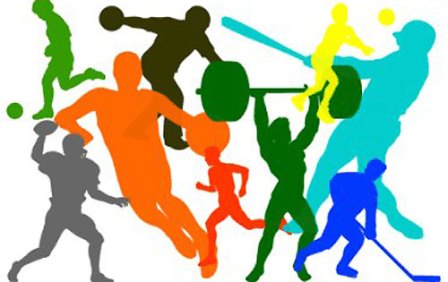 Муниципальная программа развития физической культуры и спорта в Ичалковском муниципальном районе на 2016-2020 годы  предусматривает выполнение мероприятий, направленных на укрепление здоровья, повышение физической активности и подготовленности всех возрастных групп населения, создание условий для полноценного отдыха и здорового досуга, подготовки спортивного резерва и успешных выступлений спортсменов Ичалковского муниципального района на республиканской, российской и международной аренах. Утверждена Постановлением администрации Ичалковского муниципального района от 24 декабря 2015 года № 884.В последние годы в районе сложилась благоприятная тенденция к развитию массовых занятий физкультурой и спортом. В 2018 году завершено строительство спортивной площадки при Ичалковской СОШ, где спортсмены и жители района смогут на любительском и профессиональном уровне заниматься легкой атлетикой. В районе уделяется большое внимание развитию любительских видов спорта. Уже 9 лет успешно стартует районная спартакиада, включающая в себя все возрастные группы и охватывающая всю территорию района. С большим успехом функционируют группы здоровья в вечернее время. Так же, уделяется большое внимание развитию семейного спорта (спартакиады, подготовка к сельским зимним и летним сельским играм). В районе традиционно развивались и развиваются интеллектуальные виды спорта (шахматы, русские шашки). Отделом по физической культуре и спортом были приобретены шахматные часы и доски, для занятий и выступлений уже выше любительского уровня. Большое внимание и содействие руководством района уделяется развитию дворовых видов спорта, созданы все условия для увеличения числа дворовых команд (пока функционируют хоккей, футбол).С 2017 года в районе созданы условия, база, структуры для успешной реализации комплекса ГТО всех категорий граждан (от 9 до 70 лет). Ведется большая разъяснительная и агитационная работа для привлечения как можно большего количества граждан и успешной сдачи нормативов.  Три школы района – Ичалковская, Смольненская и Сыресевская школы, являясь участниками программы «Детский спорт в сельских школах», смогли отремонтировать и сделать современными спортивные залы и приобрести необходимое оборудование. Доля населения, систематически занимающегося физической культурой и спортом, в 2018 сложилась на уровне 43,4 % и выросла по сравнению с 2017 годом на 4,4 %. После ввода в эксплуатацию бассейна, доля населения, систематически занимающегося физической культурой и спортом, увеличилась на 1 %.За последние годы в районе складываются условия для увеличения числа жителей, занимающихся физической культурой и спортом. В настоящее время в Ичалковской детско - юношеской спортивной школе обучаются 491  учащийся  по 12  направлениям таким как, греко-римская борьба, вольная борьба, волейбол, футбол, баскетбол, художественная гимнастика, легкая атлетика, лыжные гонки, рукопашный бой, ВМХ, армрестлинг, настольный теннис.Работает 21 тренер – преподаватель из которых 13 – основных работников и 8 – внешних совместителей на базе школ:  МОБУ «Ичалковская СОШ», МОБУ «Оброченская СОШ», МОБУ «Смольненская ООШ», МОБУ «Рождественская СОШ».За  второе  полугодие  2018 года  учащиеся  Ичалковской ДЮСШ  и  общеобразовательных школ района  приняли участие в 5  соревнованиях  районного уровня -  Кубок Ичалковского муниципального района по бегу, памяти Чемпиона вооруженных сил СССР, Мастера спорта СССР А.В.Викторова, муниципальный этап Всероссийских соревнований по мини – футболу «Мини – футбол в школу»  среди команд общеобразовательных школ, Открытое Первенство Ичалковского муниципального района по вольной борьбе среди юношей и девушек памяти мастера спорта СССР Г.А.Афанасьева, муниципальный этап ШБЛ «КЭС – БАСКЕТ»,  соревнования по баскетболу в зачет  Спартакиады Ичалковского муниципального района.  В 22 республиканского  и  3 межрегионального. По итогам выступления число призеров районного уровня в личном зачете  25  учащихся, команд победителей и призеров – 29.   На  республиканском уровне  – 53 в личном зачете, 6 в командном,  и 6 на     Межрегиональных  турнирах. Среди всех результатов следует отметить: Четвергов Григорий – 3 место (МОБУ «Кемлянская СОШ», тренер Сидельников С.В.) на Межрегиональном турнире по вольной борьбе,  Михеева Алина – 2  место (МОБУ «Смольненская ООШ» , Куликов Денис – 1 место  МОБУ «Ичалковская СОШ», тренер Клячев Н.Г.) на Международном турнире по вольной борьбе памяти Ивана Самылина, Команда девушек – 1 место, команда юношей – 3 место на Первенстве Республики Мордовия по баскетболу (МОБУ «Кемлянская СОШ», тренер Фомин П.Н.), Романов Руслан – 1 место (МОБУ «Смольненская ООШ, тренер Клячев Н.Г.)  на Первенстве Республики Мордовия по греко – римской борьбе, Майоров Владимир – 1 место (МОБУ «Оброченская СОШ», тренер Шунихин А.Г.,) на Республиканках соревнованиях по спортивной ходьбе, Дружинкин Николай – 2 место (МОБУ «Кемлянская СОШ»), Бокова Ксения – 3 место (МОБУ «Оброченская СОШ») на Чемпионате и Первенстве Республики Мордовия по легкой атлетике. В 2018 году были выделены денежные средства для укрепления материально – технической базы 200 тыс. на приобретения спортивных тренажеров.Степень реализации основных мероприятий составила 100 %. Средняя степень достижения значений показателей (индикаторов) составила за 2018 год 122,1 %.Вывод: программа работает и может быть признана высокоэффективной и целесообразной к финансированию на 2019 год с учетом корректировки объемов финансирования.20. О ходе реализации муниципальной программы «Переселение граждан из аварийного жилищного фонда в Ичалковском муниципальном районе Республики Мордовия на 2016 - 2019 годы»Муниципальная программа «Переселение граждан из аварийного жилищного фонда в Ичалковском муниципальном районе Республики Мордовия на 2016 - 2019 годы» утверждена Постановлением администрации Ичалковского муниципального района от 27 июля 2015 года № 468.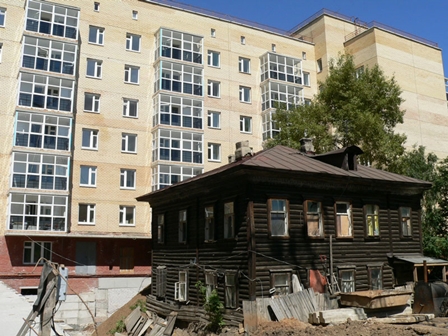 Степень реализации основных мероприятий равна 0 %. Средняя степень достижения значений показателей (индикаторов) составила за 2018 год 0 %. Программа является неэффективной и исключена из перечня программ, реализуемых в 2019 году.21. О ходе реализации муниципальной программы «Реализация молодежной политики и патриотического воспитания в Ичалковском муниципальном районе Республики Мордовия на 2016-2019 годы»Объем финансирования за счет средств местного бюджета составил 52,0 тыс. рублей или 65,2 % к плану.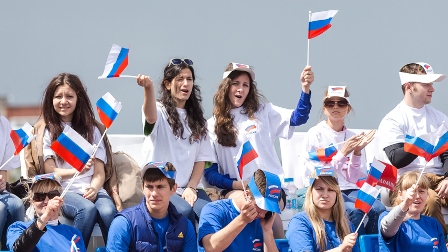 Программа разработана исходя из тесной взаимосвязи целей молодежной политики и патриотического, духовно-нравственного воспитания населения района, социально-экономической политики района. Утверждена Постановлением администрации Ичалковского муниципального района от 22 ноября 2016 года № 805.В последние годы ценностные ориентации населения, а в особенности молодежи, претерпевают изменения, что является результатом кризиса ценностей в российском обществе. На этом фоне особенно беспокоящим становится широкое распространение среди населения комплекса гражданской неполноценности. В результате у молодежи в большом дефиците оказались те качества личности, которые воздействуют на сохранение связей во всех типах общностей, начиная с семьи и заканчивая государством. Среди этих качеств - гражданственность, долг, патриотизм. Но, несмотря на трудности, с которыми приходится ежедневно встречаться, более половины сохраняют оптимизм и веру в то, что для них возможны изменения к лучшему, многие молодые люди видят себя в качестве граждан новой России, сохраняют патриотическое отношение к культуре страны. Таким образом, государственная молодежная политика не относится к узкой и исключительной компетенции органов по делам молодежи и рассматривается как составной элемент социальной политики, реализуемой всеми органами государственной власти и органами местного самоуправления во взаимодействии с институтами гражданского общества.На территории Ичалковского муниципального района активно ведется работа по духовно-нравственному и гражданско-патриотическому воспитанию детей и молодежи. В целях оказания содействия в реализации проекта «Герои Отечества», основной целью которого является реализация системного подхода к сохранению памяти о защитниках Отечества, уделяется большое внимание патриотическому воспитанию молодежи. Активно ведется работа по увековечиванию памяти солдат-земляков, павших во время Великой Отечественной войны. Ежегодно проводятся такие акции, как «Свеча Памяти», «Георгиевская ленточка», «Бессмертный полк», «Солдатский треугольник», «Чистый памятник», «Судьба солдата», «Открытка ветерану», «Стена памяти», «Помним, гордимся», «Ветер войны», «Флаг России», «Чтобы памяти нить живую в поколениях не порвать», «Во славу Отечества!», «Память сердца» и др. Молодежь принимает участие в районных митингах и шествиях, посвященных Дню Победы. 9 мая 2018 года в Ичалковском районе прошел автопробег «Марш Памяти» к памятникам воинам, погибшим в годы Великой отечественной войны 1941-1945гг. по Ичалковскому муниципальному району. В ходе автопробега к памятникам погибших воинов были возложены цветы и память погибших участники акции почтили минутой молчания.Активно продолжает свою работу по Ичалковскому району ежемесечная акция «Добро сердец» поставляющая нуждающимся семьям одежду, обувь, игрушки для детей и продукты (картофель, морковь, лук). Работа проводится совместно с Храмом Рождества Пресвятой Богородицы с. Кемля. На базе храма создан клуб «Бюро добрых дел», в составе которого молодежь Ичалковкого района оказывает помощь и поддержку нуждающимся детям и организовывает для них мероприятия и досуг. На территории Ичалковского муниципального района созданы и работают комиссии по делам несовершеннолетних и защите их прав. Эти комиссии организуют работу по предупреждению безнадзорности, правонарушений среди детей и подростков, осуществляют контроль проведения воспитательной работы с несовершеннолетними.Ведется индивидуальная работа по вопросам нравственности (беседы-размышления) с трудными подростками и подростками из группы «риска». Работа по вопросам привлечения трудных подростков и подростков из группы «риска» ведется постоянно, как работниками отдела образования, молодежной политики и охраны прав детства, так и работниками ПДН, КДН, руководителями кружков, секций.19 сентября 2018 г. на безе Центра молодежного досуга, по пропаганде ЗОЖ и профилактике правонарушений прошел цикл мероприятий с участием специалистов по делам семьи, сотрудников органов полиции по делам правонарушений несовершеннолетних, священнослужителей. Акция «Выбери жизнь! Скажи наркотикам - НЕТ!» (раздача флаеров и буклетов), театральная постановка антинаркотической направленности «По острым иглам яркого огня», беседа – диспут «Выбираем жизнь…».С целью организации занятости детей и подростков в каникулярное время организуются группы детей для отдыха и оздоровления в лагерях Ичалковского района, на летних площадках при образовательных и культурных учреждениях и учреждениях дополнительного образования.В духовно-нравственном развитии ребенка огромное значение имеет семья, поэтому работе с родителями уделяется большое внимание. В районе проводится комплекс мероприятий, направленных на укрепление и популяризацию семейных ценностей: беседы новобрачных и молодых родителей  с Благочинным  Ичалковского  района протоиереем Иоанном  Просвирниным  и отцом  Диамидом; чествование новорожденных и юбиляров семейной жизни, торжественная  регистрация сотового новорожденного. Для активизации семейного досуга используются такие формы, как конкурсные, игровые, праздничные программы, театрализованные представления. Большое внимание в Ичалковском районе уделяется совместным мероприятиям с другими организациями: МБУ «Центр культуры» Ичалковского муниципального района, Центр молодежного досуга,  местное отделение партии «Единая Россия, Дом детского творчества, Детская школа искусств, Дворец бракосочетания, ДОСААФ  Ичалковского района, Национальный парк «Смольный», районные общества инвалидов и ветеранов, общество слепых, Кемлянский аграрный колледж, Ичалковский педагогический колледж, районные СОШ, ДЮСШ, районные десткие сады и многие другие общественные организации. На базе ЦМД работает клубное формирование «Семейная академия», где  учитываются интересы детей и родителей, формируется досуг на данную возрастную категорию с учетом интересов и потребностей. Клубом «Семейная академия» проводятся мероприятия: «Искусство жить под одной крышей»; Вечер отдыха «Все на проводы зимы»; Деловой круглый стол «Знакомство родителей с нормативно- правовыми документами с приглашениями специалистов», вечер вопросов и ответов о семейном воспитании, семейная настольная игра «Активити», кулинарный мастер класс «Сушимания», поздравительная акция «День именинника» (по временам года), игровая семейная программа «Папа, мама, я», день семейного общения - «У семейного самовара»,  « Колесо безопасности», «Дом, в котором живет счастье», «Зеленая планета глазами детей», тематическое мероприятие «Семьей возродиться Россия»,  семейно-конкурсная программа «Семья – это тоже история», познавательное игровое мероприятие «Внутренний уклад семьи» и др. Большая работа проводится  детским клубом «Чудо-остров» с детьми и подростками, для них организовываются детские дискотеки, бумажные вечеринки, различные шоу, фестивали красок, игровые программы и мероприятия: «Детство – это я и ты», «Праздник счастливого детства», «Добрым смехом смеются дети», «Бум солнечного лета», «Лето-это маленькая жизнь!» и другие игры, конкурсы, а также беседы и тематические мероприятия познавательного и развивающего характера.Ведет  свою работу клуб «Глазами  сердца», для людей с ограниченными возможностями здоровья, а именно инвалидов по зрению. В клубе  разновозрастная категория людей, родители, дети, внуки, бабушки, дедушки, членами инклюзивного клуба являются целые семьи.Традиционно каждый год на районном уровне проводится цикл мероприятий, посвященных Дню района: концертные программы, фестивали, шествие - парад колясок; ежегодно проводятся тематические мероприятия: «День семьи любви и верности», «День  матери», «Марш парков», «День призывника», «Масленница» и др.Для молодых семей организуются танцевальные вечера, конкурсные программы, игры, акции, фестивали красок, флешмобы, тематические мероприятия, познавательно-развлекательные игровые программы: Брейн-ринг, Энергия активации, Стартинейджер и др.На протяжении 3-х лет уже действует акция для детей из малообеспеченных семей  «Добро сердец», вещи и игрушки собранные передаются нуждающимся семьям, оказавшимся в трудных жизненных условиях. Акция ведется совместно с Храмом Пресвятой Богородицы.Степень выполнения запланированных мероприятий и получения ожидаемых результатов составил 100,0 %. Средняя степень достижения значений показателей (индикаторов) составила 157,8%.В целом уровень эффективности реализации программы свидетельствует о высоко эффективности программы.22. О ходе реализации муниципальной программы «Профилактика, противодействие незаконному обороту наркотических и психотропных веществ, а также оказание необходимой психологической помощи лицам, страдающим наркозависимостью на 2017-2020 годы»В 2018 году в Ичалковском муниципальном районе работала муниципальная программа «Профилактика, противодействие незаконному обороту наркотических и психотропных веществ, а также оказание необходимой психологической помощи лицам, страдающим наркозависимостью на 2017-2020 годы».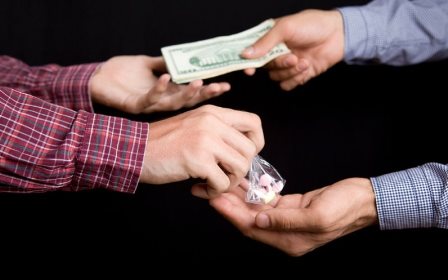 Программа разработана в целях координации усилий и повышения эффективности мер по противодействию наркоугрозе и ориентирована на совершенствование профилактики наркомании, лечение и реабилитацию наркозависимых лиц, усиление борьбы с незаконным оборотом наркотиков. Число основных мероприятий, запланированных к реализации в 2018году, было выполнено в полном объеме. Степень реализации основных мероприятий составила 100%. Источником финансирования являлся местный бюджет.В 2018 году в Ичалковском районе организовывались мероприятия по пропаганде здорового образа жизни, профилактике правонарушений и безнадзорности; Велась активная работа по части асоциального поведения молодежи и подростков. Проводилась активная профилактическая работа по вовлечению молодежи в конструктивную деятельность, направленную на формирование активной социальной позиции. Это уроки-встречи, круглый стол с участием протоирея Ичалковского района Иоаном  Просвирниным, с врачом-наркологом, инспектором ОВД по делам несовершеннолетних. Это: мероприятия антинаркотической направленности, акции «Мы против наркотиков», «Время выбрало нас», «Скажи наркотикам НЕТ!», «Наркотики-яд»,  «Всемирный день отказа от курения», так же тематический опрос в соц. сетях  «Здоровый образ жизни своими глазами»,  театрализованнные  представления «Исповедь наркомана», «По острым иглам яркого огня», «Сделай правильный выбор», так же конкурсы рисунков по теме «Все краски творчества против наркотиков», выпуск  и распространения листовок, буклетов «Имею право знать», «Реальность», «Скажи наркотикам –нет!» и др.,  демонстрация  мультимедийных презентаций «Горькие плоды сладкой жизни», «Наркотики-путь в никуда», «Влияние наркотиков на организм». Регулярно ведется работа с населением по профилактике алкоголизма, наркомании, табакокурения и СПИДа, особое внимание уделяется детям, подросткам и молодежи. Пропагандируется здоровый образ жизни, наглядно и на словах освещается деятельность правоохранительных органов по борьбе с наркоманией и незаконным оборотом наркотиков. Формы мероприятий разнообразны: тематические вечера, кинолектории, акции, устные журналы, беседы, детские утренники, часы и уроки общения, походы в лес и спортивные мероприятия. Проводятся они и в период школьных каникул, во Всемирный день без табака и курения (31 мая), в Международный день борьбы с наркоманией (26 июня) и Всемирный день борьбы со СПИДом (1 декабря). Проводилась уличная акция, приуроченная ко Всероссийскому дню трезвости «Трезвость-выбор сильных» (совместно с ГИБДД).  Работа по профилактике проводится и социальных сетях. 19 сентября 2018 г.  на базе Центра молодежного досуга, по пропаганде ЗОЖ и профилактике правонарушений прошел цикл мероприятий: Акция «Выбери жизнь! Скажи наркотикам-НЕТ!» (раздача флаеров и буклетов), театральная постановка  антинаркотической направленности «По острым иглам яркого огня»; Беседа –диспуд  «Выбираем жизнь…» со специалистами района. Через театрализацию показали  истории о пагубном «увлечении», в беседе приняли участие специалисты с центра по делам семьи,  сотрудники  органов полиции по делам правонарушений несовершеннолетних, священнослужители. Задача взрослого населения Ичалковского района, а также самих подростков – «добежать до поворота реки и не дать детям упасть в воду», то есть заниматься своим делом – профилактикой. Для того чтобы активизировать работу  в области профилактики, было решено создать  проект «#ЖИТЬ».В рамках Программы были проведены мероприятия по выявлению преступлений, связанных с незаконным оборотом наркотических средств и психотропных веществ, проведены антинаркотические операции «Сообщи, где торгуют смертью», «Мак», «Стоп! спайс!», «Без наркотиков». Организована и проведена работа по профилактике наркомании среди детей и подростков в течение года на базе школ. Проведены лекции и беседы с учащимися общеобразовательных учреждений с показом фильмов на тему пагубного влияния наркотиков на здоровье человека. Проведены родительские собрания антинаркотической тематики, конкурсы плакатов, рисунков, направленных на предупреждение и профилактику наркомании, алкоголизма, табакокурения. Проведены мероприятия, приуроченные ко Дню борьбы с наркоманией на базе летних оздоровительных лагерей. Проведены рейды по проверке соблюдения правил продажи алкогольной продукции и табачных изделий предприятиями торговли Ичалковского района, а также проверка аптечных пунктов на предмет выявления фактов незаконной продажи наркосодержащих медикаментов. В целях пропаганды здорового образа жизни проводились спортивные мероприятия под девизом "Спорт против наркотиков." На страницах СМИ "Земля и люди" периодически печаталась информация о проблемах наркомании с целью формирования общественного мнения на неприятие данного социального зла.По реализации Программы достигнуты цели: увеличение доли учащихся общеобразовательных учреждений, занимающихся физической культурой и спортом, увеличении доли населения в проведении массовых мероприятий, направленных на формирование здорового образа жизни, обеспечение учреждений образования учебно-методическими пособиями по профилактической работе среди подростков по наркозависимости. Степень выполнения запланированных мероприятий -100,0  Вывод: Программа является эффективной. Реализация Программы Ичалковского муниципального района «Профилактика, противодействие незаконному обороту наркотических и психотропных веществ, а также оказание необходимой психологической помощи лицам, страдающим наркозависимостью на 2017-2020 годы» продолжится в 2019 году.23. Программа оздоровления муниципальных финансов Ичалковского муниципального района на 2017-2019 годы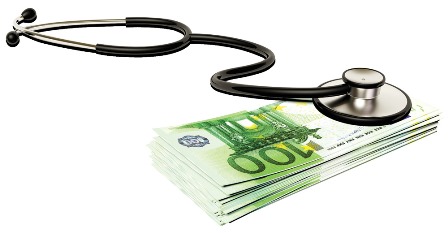 Современное состояние и развитие системы управления муниципальными финансами Ичалковского муниципального района характеризуется проведением ответственной и прозрачной бюджетной политики, направленностью бюджетных расходов на оптимизацию бюджетной сферы, ее эффективное функционирование и повышение качества оказываемых муниципальных услуг.При этом устойчивая система муниципальных финансов играет одну из ключевых ролей в модернизации экономики, создании условий для повышения ее эффективности и конкурентоспособности, долгосрочного устойчивого развития и улучшения инвестиционного климата.  Были реализованы последовательные процессы реформирования бюджетного процесса в целях совершенствования системы управления региональными финансами, повышения эффективности бюджетных расходов и перехода к новым методам бюджетного планирования, ориентированного на конечный результат.Была проведена работа по формированию нормативно-правовой и организационной базы регулирования бюджетных отношений. Поэтапно внедрялись инструменты бюджетирования, ориентированного на результат. При соблюдении порядка и сроков разработки проекта бюджета, а также установленных бюджетным законодательством требований о составе отчетности об исполнении бюджета, в отчетном году были приняты Решения Совета депутатов Ичалковского муниципального района на очередной финансовый год и плановый период, которые были подписаны и обнародованы. Так же было осуществлено своевременное формирование и исполнение бюджетных расходов.Совершенствование предоставления муниципальных услуг было достигнуто за счет повышения качества их оказания, то есть оптимизация бюджетной сети, упрощение процедур предоставления услуг, эффективное планирование бюджетных ассигнований.В результате развития информационных систем и ресурсов, усовершенствовали составление бюджета Ичалковского муниципального района и отчета о его исполнении.Общая степень достижения целей программы составила 234,9%. Исходя из этого программа является высокоэффективной.24. Сведения о кассовом исполнении муниципальных программ Ичалковского муниципального района в 2018 годуВ 2018 году на территории Ичалковского муниципального района реализовывалось 22 муниципальных программы. Согласно решения Совета депутатов Ичалковского муниципального района «О районном бюджете Ичалковского муниципального района на 2018 год и на плановый период 2019 и 2020 годов» от 25.12.2017 г.  № 108 на реализацию государственных программ на 2018 год было предусмотрено 335284,6 тыс. руб. или 85 % расходов районного бюджета.Фактическое исполнение программ составило 331864,5 тыс. руб. или 99,0 % от плана, экономия бюджетных средств – 3420,1 тыс. руб. (1,0 %). Информация об исполнении муниципальных программ Ичалковского муниципального района в 2018 году в разрезе муниципальных программ приведена в таблице:Сведения о кассовом исполнении муниципальных программ Ичалковского муниципального района в 2018 году разрезе муниципальных программ, тыс. руб.25. Оценка эффективности реализации муниципальных программ за 2018 годВыводы и предложения: по результатам оценки эффективности реализации муниципальных программ за 2018 год:Из 22 муниципальных программ 14 программ имеют высокий уровень эффективности реализации программы (63,7 %).5 программ имеют эффективный уровень реализации программы (22,7%).2 программы имеют удовлетворительный уровень эффективности реализации программы (9,1%). 1 программа является неэффективной (4,5%). ЗаключениеЭффективность проектов и программ, разрабатываемых и реализуемых на бюджетные средства, на средства налогоплательщиков, — важнейший объект внимания муниципального и общественного контроля. Одна из наиболее важных задач, возникающих в ходе любой муниципальной программы, состоит в расчете возможного конечного эффекта от ее реализации, направленного на благо общества в целом или отдельных групп населения. В целом, эффективность решения проблем социально-экономического развития Ичалковского муниципального района при помощи программного метода зависит, в первую очередь, от формирования системы показателей, адекватно описывающих цели и задачи муниципальных программ и этапы их реализации, с учетом сложившейся ситуации, необходимости и целесообразности вливания бюджетных инвестиций. В реализации программ остаются  актуальными следующие недостатки: - несвоевременность проведения мероприятий программ и внесения актуальных изменений в программы; Учитывая вышеизложенное, ответственным исполнителям муниципальных программ, необходимо: - разрабатывать муниципальные программы в соответствии  с Постановлением Администрации Ичалковского муниципального района  от 29 марта 2016 года № 230 «Об утверждении порядка разработки, реализации и оценки эффективности муниципальных программ Ичалковского муниципального района».Об утверждении Сводного годового доклада о ходе реализации и об оценке эффективности реализации муниципальных программ Ичалковского муниципального района Республики Мордовия за 2018 год1.Общие сведения о муниципальных программах Ичалковского муниципального района42. О ходе реализации муниципальной программы «Развитие и поддержка субъектов малого и среднего предпринимательства в Ичалковском муниципальном районе на 2018-2020 годы»63. О ходе реализации муниципальной программы «Повышение эффективности управления муниципальными финансами в Ичалковском муниципальном районе Республики Мордовия  на 2015-2022 годы»104. О ходе реализации муниципальной программы «Развитие информационных технологий и формирование информационного общества в Ичалковском муниципальном районе на 2016-2019 годы»135. О ходе реализации муниципальной программы «Профилактика правонарушений на территории Ичалковского муниципального района Республики Мордовия на 2016-2018 годы»156. О ходе реализации муниципальной программы Муниципальная  программа  Ичалковского муниципального района «Жилище» на 2015-2019 годы187. О ходе реализации муниципальной программы «Доступная среда»  Ичалковского муниципального района Республики Мордовия на 2015-2019 годы208. О ходе реализации муниципальной программы «Устойчивое развитие сельских территорий Ичалковского муниципального района Республики Мордовия на 2014-2017 годы и на период до 2020 года»239. О ходе реализации муниципальной программы «Развитие автомобильных дорог местного значения и улично-дорожной сети на территории  Ичалковского муниципального района Республики Мордовия  на 2015-2019 годы»  2510. О ходе реализации муниципальной программы "Профилактика терроризма и экстремизма на территории Ичалковского муниципального района на 2015-2018 годы"2711. О ходе реализации муниципальной программы «Энергосбережение в Ичалковском муниципальном районе Республики Мордовия на 2016-  2019гг.»2812. О ходе реализации муниципальной программы "Развитие муниципальной службы в Ичалковском муниципальном районе на 2015-2018 годы"3013. О ходе реализации муниципальной программы "Повышение безопасности жизнедеятельности населения и территорий в Ичалковском муниципальном районе на 2018-2022 годы"3314. О ходе реализации муниципальной программы «Развития сельского хозяйства и регулирования рынков сельскохозяйственной продукции, сырья и продовольствия на 2013-2020 годы по Ичалковскому муниципальному району Республики Мордовия»3515. О ходе реализации муниципальной программы «Гармонизация межнациональных и межконфессиональных отношений в Ичалковском муниципальном районе Республики Мордовия на 2014-2020 годы»3916.О ходе реализации муниципальной программы комплексного социально– экономического развития Ичалковского муниципального района Республики Мордовия на 2015-2019 гг.4117. О ходе реализации муниципальной программы «Развитие образования в Ичалковском муниципальном районе Республики Мордовия на 2016-2020 годы»4718. О ходе реализации муниципальной программы «Развитие культуры и туризма в Ичалковском муниципальном районе Республики Мордовия на 2016-2019 годы»5119. О ходе реализации муниципальной программы «Развитие физической культуры и спорта в Ичалковском муниципальном районе Республики Мордовия на 2016-2020 годы»5320. О ходе реализации муниципальной программы «Переселение граждан из аварийного жилищного фонда в Ичалковском муниципальном районе Республики Мордовия на 2016 - 2019 годы»5621. О ходе реализации муниципальной программы «Реализация молодежной политики и патриотического воспитания в Ичалковском муниципальном районе Республики Мордовия на 2016-2019 годы»5622. О ходе реализации муниципальной программы «Профилактика, противодействие незаконному обороту наркотических и психотропных веществ, а также оказание необходимой психологической помощи лицам, страдающим наркозависимостью на 2017-2020 годы»5923. Программа оздоровления муниципальных финансов Ичалковского муниципального района на 2017-2019 годы6224.Сведения о кассовом исполнении муниципальных программ Ичалковского муниципального района в 2018 году6325.Оценка эффективности реализации муниципальных программ за 2018 год671.«Развитие и поддержка субъектов малого и среднего предпринимательства в Ичалковском муниципальном районе на 2018-2020 годы»2.«Повышение эффективности управления муниципальными финансами в Ичалковском муниципальном районе Республики Мордовия на 2015-2022 годы»3.«Развитие информационных технологий и формирование информационного общества в Ичалковском муниципальном районе на 2016-2019 годы»4.«Профилактика правонарушений на территории Ичалковского муниципального района Республики Мордовия на 2016-2018 годы»5. «Жилище» на 2015-2019 годы6.«Доступная среда»  Ичалковского муниципального района Республики Мордовия на 2015-2019 годы7.«Устойчивое развитие сельских территорий Ичалковского муниципального района Республики Мордовия на 2014-2017 годы и на период до 2020 года»8.«Развитие автомобильных дорог местного значения и улично-дорожной сети на территории  Ичалковского муниципального района Республики Мордовия  на 2015-2019 годы»  9.«Профилактика терроризма и экстремизма на территории Ичалковского муниципального района на 2015-2018 годы»10.«Энергосбережение в Ичалковском муниципальном районе Республики Мордовия на 2016-  2019гг.»11.«Развитие муниципальной службы в Ичалковском муниципальном районе на 2015-2018 годы»12.«Повышение безопасности жизнедеятельности населения и территорий в Ичалковском муниципальном районе на 2018-2022 годы»13.«Развитие сельского хозяйства и регулирования рынков сельскохозяйственной продукции, сырья и продовольствия на 2013-2020 годы по Ичалковскому муниципальному району Республики Мордовия»14.«Гармонизация межнациональных и межконфессиональных отношений в Ичалковском муниципальном районе Республики Мордовия на 2014-2020 годы»15.«Комплексного социально– экономического развития Ичалковского муниципального района Республики Мордовия на 2015-2019 гг.»16.«Развитие образования в Ичалковском муниципальном районе Республики Мордовия на 2016-2020 годы»17.«Развитие культуры и туризма в Ичалковском муниципальном районе Республики Мордовия на 2016-2019 годы»18.«Развитие физической культуры и спорта в Ичалковском муниципальном районе Республики Мордовия на 2016-2020 годы»19.«Переселение граждан из аварийного жилищного фонда в Ичалковском муниципальном районе Республики Мордовия на 2016 - 2019 годы»20.«Реализация  молодежной политики и патриотического воспитания  в Ичалковском муниципальном районе Республики Мордовия  на 2016-2019 годы»21.«Профилактика, противодействие незаконному обороту наркотических и психотропных веществ, а также оказание необходимой психологической помощи лицам, страдающим наркозависимостью на 2017-2020 годы»22.«Программа оздоровления муниципальных финансов Ичалковского муниципального района на 2017-2019 годы»№п/пНаименование программыПлан на 2018 годФакт за 2018 годОтклонение% выполнения1.Муниципальная программа «Развитие и поддержка субъектов малого и среднего предпринимательства в Ичалковском муниципальном районе на 2018-2020 годы»3,03,0-100,02.Муниципальная программа «Повышение эффективности управления муниципальными финансами в Ичалковском муниципальном районе Республики Мордовия  на 2015-2022 годы»4784,44724,659,898,83.Муниципальная программа «Развитие информационных технологий и формирование информационного общества в Ичалковском муниципальном районе на 2016-2019 годы»200,083,8116,241,94.Муниципальная программа «Профилактика правонарушений на территории Ичалковского муниципального района Республики Мордовия на 2016-2018 годы»50,050,0-100,05.Муниципальная программа  Ичалковского муниципального района «Жилище» на 2015-2019 годы3490,33485,25,199,96.Муниципальная программа «Доступная среда»  Ичалковского муниципального района Республики Мордовия на 2015-2019 годы130,0130,0-100,07.Муниципальная программа «Устойчивое развитие сельских территорий Ичалковского муниципального района Республики Мордовия на 2014-2017 годы и на период до 2020 года»25998,725992,26,599,98. Муниципальная  программа «Развитие автомобильных дорог местного значения и улично-дорожной сети на территории  Ичалковского муниципального района Республики Мордовия  на 2015-2019 годы»  12036,012036,0-100,09.Муниципальная программа "Профилактика терроризма и экстремизма на территории Ичалковского муниципального района на 2015-2018 годы"290,7290,7-100,010.Муниципальная  программа «Энергосбережение в Ичалковском муниципальном районе на 2016-  2019гг.»105,034,570,532,911.Муниципальная  программа "Развитие муниципальной службы в Ичалковском муниципальном районе на 2015-2018 годы»23,013,49,658,312.Муниципальная  программа  «Повышение безопасности жизнедеятельности населения и территорий в Ичалковском муниципальном районе на 2018-2022 годы"1843,51833,410,199,513.Муниципальная  программа «Развития сельского хозяйства и регулирования рынков сельскохозяйственной продукции, сырья и продовольствия на 2013-2020 годы по Ичалковскому муниципальному району Республики Мордовия»4050,92582,61468,363,814.Муниципальная программа «Гармонизация межнациональных и межконфессиональных отношений в Ичалковском муниципальном районе Республики Мордовия на 2014-2020 годы»45,045,0-100,015.Муниципальная программа комплексного социально– экономического развития Ичалковского муниципального района Республики Мордовия на 2015-2019 гг.404,8233,9170,957,816.Муниципальная программа «Развитие образования в Ичалковском муниципальном районе Республики Мордовия на 2016-2020 годы»233468,1232091,31376,899,417.Муниципальная программа «Развитие культуры и туризма в Ичалковском муниципальном районе Республики Мордовия на 2016-2019 годы»47969,047906,063,099,918.Муниципальная программа «Развитие физической культуры и спорта в Ичалковском муниципальном районе Республики Мордовия на 2016-2020 годы»312,4276,935,588,619.Муниципальная программа «Переселение граждан из аварийного жилищного фонда в Ичалковском муниципальном районе Республики Мордовия на 2016 - 2019 годы»----20.Муниципальная программа «Реализация  молодежной политики и патриотического воспитания  в Ичалковском муниципальном районе Республики Мордовия  на 2016-2019 годы»79,852,027,865,221.Муниципальная программа «Профилактика, противодействие незаконному обороту наркотических и психотропных веществ, а также оказание необходимой психологической помощи лицам, страдающим наркозависимостью на 2017-2020 годы»----22.Программа оздоровления муниципальных финансов Ичалковского муниципального района на 2017-2019 годы----№п/пНаименование программыстепень реализации основных мероприятий программы, %эффективность использования финансовых  средств, %степень достижения целевых     значений, %общий уровень эффективности реализации, %Результат оценки(заключение об эффективности)1.Муниципальная программа «Развитие и поддержка субъектов малого и среднего предпринимательства в Ичалковском муниципальном районе на 2018-2020 годы»10010085,885,8Эффективная2.Муниципальная программа «Повышение эффективности управления муниципальными финансами в Ичалковском муниципальном районе Республики Мордовия  на 2015-2022 годы»10098,8326,6330,8Высокоэффективная3.Муниципальная программа «Развитие информационных технологий и формирование информационного общества в Ичалковском муниципальном районе на 2016-2019 годы»10041,9100238,66Высокоэффективная4.Муниципальная программа «Профилактика правонарушений на территории Ичалковского муниципального района Республики Мордовия на 2016-2018 годы»10010077,777,7Удовлетворительный уровень эффективности5.Муниципальная программа  Ичалковского муниципального района «Жилище» на 2015-2019 годы10099,9100100,1Высокоэффективная6.Муниципальная программа «Доступная среда»  Ичалковского муниципального района Республики Мордовия на 2015-2019 годы100100-100Высокоэффективная7.Муниципальная программа «Устойчивое развитие сельских территорий Ичалковского муниципального района Республики Мордовия на 2014-2017 годы и на период до 2020 года»10010089,689,6Эффективная8. Муниципальная  программа «Развитие автомобильных дорог местного значения и улично-дорожной сети на территории  Ичалковского муниципального района Республики Мордовия  на 2015-2019 годы»  100100-100Высокоэффективная9.Муниципальная программа "Профилактика терроризма и экстремизма на территории Ичалковского муниципального района на 2015-2018 годы"100100-100Эффективная10.Муниципальная  программа «Энергосбережение в Ичалковском муниципальном районе на 2016-  2019гг.»100304,3100304,3Высокоэффективная11.Муниципальная  программа "Развитие муниципальной службы в Ичалковском муниципальном районе на 2015-2018 годы»10058,377,5133,1Высокоэффективная12.Муниципальная  программа  «Повышение безопасности жизнедеятельности населения и территорий в Ичалковском муниципальном районе на 2018-2022 годы"10099,550,150,4Удовлетворительный уровень эффективности13.Муниципальная  программа «Развития сельского хозяйства и регулирования рынков сельскохозяйственной продукции, сырья и продовольствия на 2013-2020 годы по Ичалковскому муниципальному району Республики Мордовия»10063,890,1141,3Высокоэффективная14.Муниципальная программа «Гармонизация межнациональных и межконфессиональных отношений в Ичалковском муниципальном районе Республики Мордовия на 2014-2020 годы»100100-100Эффективная15.Муниципальная программа комплексного социально– экономического развития Ичалковского муниципального района Республики Мордовия на 2015-2019 гг.100173,1111,7193,3Высокоэффективная16.Муниципальная программа «Развитие образования в Ичалковском муниципальном районе Республики Мордовия на 2016-2020 годы»100101,099,8100,7Высокоэффективная17.Муниципальная программа «Развитие культуры и туризма в Ичалковском муниципальном районе Республики Мордовия на 2016-2019 годы»100108,2247,7268,1Высокоэффективная18.Муниципальная программа «Развитие физической культуры и спорта в Ичалковском муниципальном районе Республики Мордовия на 2016-2020 годы»100166,2118196,1Высокоэффективная19.Муниципальная программа «Переселение граждан из аварийного жилищного фонда в Ичалковском муниципальном районе Республики Мордовия на 2016 - 2019 годы»----Неэффективная20.Муниципальная программа «Реализация  молодежной политики и патриотического воспитания  в Ичалковском муниципальном районе Республики Мордовия  на 2016-2019 годы»100135100135Высокоэффективная21.Муниципальная программа «Профилактика, противодействие незаконному обороту наркотических и психотропных веществ, а также оказание необходимой психологической помощи лицам, страдающим наркозависимостью на 2017-2020 годы»100--100Эффективная22.Программа оздоровления муниципальных финансов Ичалковского муниципального района на 2017-2019 годы100-115,7115,7Высокоэффективная